ИЗВЕЩЕНИЕ О ЗАКУПКЕна проведение запроса предложений на право заключения договора на выполнение работ по монтажу оборудования охранной сигнализации по периметру ФГУП «Московский эндокринный завод»№ 39/16г. Москва 	12 декабря 2016 г.ФГУП «Московский эндокринный завод» настоящим приглашает к участию в процедуре закупки путем запроса предложений на право заключения договора на выполнение работ по монтажу оборудования охранной сигнализации по периметру ФГУП «Московский эндокринный завод»  и в соответствии с Положением о закупке товаров, работ и услуг для нужд ФГУП «Московский эндокринный завод» от 11.08.2016г., Гражданским кодексом Российской Федерации, Федеральным законом от 18.07.2011 № 223-ФЗ "О закупках товаров, работ, услуг отдельными видами юридических лиц" извещает: Директор                                                                                                          М.Ю. ФонарёвУТВЕРЖДАЮДиректор ФГУП «Московскийэндокринный завод»______________М.Ю. Фонарёв	       «____» ______________ 2016 г.ДОКУМЕНТАЦИЯ О ЗАКУПКЕ на проведение запроса предложений на право заключения договора на выполнение работ по монтажу оборудования охранной сигнализации по периметру ФГУП «Московский эндокринный завод»№ 39/16Москва2016 г.Термины и определенияЗакупка – приобретение товаров, работ, услуг для нужд заказчика.Процедура закупки – способ закупки, предусмотренный положением о закупке, регламентирующий деятельность заказчика по выбору поставщика (подрядчика, исполнителя) с целью приобретения у него товаров (работ, услуг).Заказчик – юридическое лицо, в интересах и за счет средств которого осуществляется закупка– ФГУП «Московский эндокринный завод».Организатор закупки – юридическое или физическое лицо, которое действует на основании договора с заказчиком и выступает от имени заказчика при осуществлении процедуры закупки.Участник закупки – любое юридическое лицо или несколько юридических лиц, выступающих на стороне одного участника закупки, независимо от организационно-правовой формы, формы собственности, места нахождения и места происхождения капитала либо любое физическое лицо или несколько физических лиц, выступающих на стороне одного участника закупки, в том числе индивидуальный предприниматель или несколько индивидуальных предпринимателей, выступающих на стороне одного участника закупки, которые соответствуют требованиям, установленным настоящей документацией о закупке. Комиссия – комиссия, созданная заказчиком, для осуществления отдельных функций при проведении процедуры закупки. Единая информационная система (ЕИС) – система в сфере закупок товаров, работ, услуг.Положение о закупке - правовой акт заказчика, регламентирующий правила закупки. Положение о закупке размещено в Единой информационной системе в сфере закупок.Документация о закупке – настоящая документация, утвержденная заказчиком, и содержащая сведения предусмотренные законодательством Российской Федерации и положением о закупке. Заявка на участие в закупке – письменное подтверждение участника закупки его согласия участвовать в процедуре закупки на условиях, указанных в извещении о проведении закупки и в настоящей документации о закупке. Лот – определенная извещением о закупке и настоящей документацией о закупке продукция, закупаемая по одной процедуре закупке, обособленная заказчиком в отдельную закупку в целях рационального и эффективного расходования денежных средств и развития добросовестной конкуренции. СВЕДЕНИЯ О ПРОВОДИМОЙ ПРОЦЕДУРЕ ЗАКУПКИ
ФОРМЫ ДЛЯ ЗАПОЛНЕНИЯ УЧАСТНИКАМИ ЗАКУПКИОПИСЬ ДОКУМЕНТОВОПИСЬ ДОКУМЕНТОВ,представляемых для участия в закупкена право заключения договора на ____________________________Настоящим ____________________________________________ подтверждает, что для участия в                                (наименование участника закупки)закупке на право заключения _______ (указать наименование предмета договора) направляются нижеперечисленные документы.
Руководитель участника закупки (или уполномоченный представитель)	______________ (Фамилия И.О.)(подпись)М.П.ЗАЯВКА НА УЧАСТИЕ В ЗАКУПКЕОформить на бланке участника закупки 
с указанием даты и исходящего номераЗАКАЗЧИКУЗАЯВКА НА УЧАСТИЕ В ЗАКУПКЕна право заключения с ФГУП «Московский эндокринный завод» 
договора на _________________________________________________________
(указывается предмет договора)1. _______________________________________________________________(наименование участника закупки с указанием организационно-правовой формы, место нахождения, почтовый адрес (для юридического лица), фамилия, имя, отчество, паспортные данные, сведения о месте жительства (для физического лица), номер контактного телефона)в лице ______________________________________________________________________(наименование должности, Ф.И.О. руководителя, уполномоченного лица)сообщает о согласии участвовать в процедуре закупки на право заключения договора на _________________________________________________   (указывается предмет договора) на условиях, установленных в извещении о закупке и в документации о закупке, и направляет настоящую заявку на участие в закупке.2. _________________________________________________________________(наименование участника закупки (для юридических лиц), фамилия, имя, отчество (для физических лиц))сообщает о согласии поставить товары/выполнить работы/оказать услуги (выбрать нужное) в соответствии с требованиями документации о закупке, включая проект договора, и на условиях, которые мы представили в настоящей заявке (Форма 2) и в Форме 3 «Предложение об условиях исполнения договора», которое является неотъемлемой частью настоящей заявки на участие в закупке, в том числе:К предложению участника по критерию № 1 «Цена договора»участнику необходимо приложить смету выполнения работ по форме, согласно приложению № 2 к части IV «ПРОЕКТ ДОГОВОРА» Документации о закупке.Показатели критерия № 2 - квалификация участника процедуры закупки при размещении заказа на выполнение работ, оказание услуг:3. Мы ознакомлены с материалами, содержащимися в документации о закупке, изучили всю документацию о закупке, включая изменения, дополнения, разъяснения к ней, опубликованные Заказчиком. Мы согласны, что при неполном предоставлении информации, запрашиваемой в документации о закупке, или же при предоставлении заявки, не отвечающей всем требованиям документации о закупке, наша Заявка на участие в закупке может быть отклонена.4. Мы ознакомлены с материалами, содержащимися в документации о закупке, влияющими на цену договора и согласны с тем, что в случае, если не были учтены какие-либо факторы, влияющие на стоимость товаров/работ/услуг, которые должны быть поставлены в соответствии с договором, данные товары/работы/услуги в любом случае будут поставлены/выполнены/оказаны в полном соответствии с извещением и документацией о закупке, включая требования, содержащиеся в технической части, и на условиях, изложенных в проекте договора5. Настоящим гарантируем достоверность представленной нами в заявке информации и подтверждаем право Заказчику, не противоречащее требованию формировании равных для всех участников закупки условий, запрашивать в уполномоченных органах власти и у упомянутых в нашей заявке юридических и физических лиц информацию, уточняющую представленные нами в ней сведения, в том числе сведения о соисполнителях.6. Подписывая настоящую заявку, мы удостоверяем, что при передаче персональных данных работников Заказчику нами соблюдены все требования действующего законодательства Российской Федерации, определяющие порядок сбора, обработки и хранения, защиту персональных данных, в том числе получено от работников письменное согласие на передачу персональных данных третьему лицу.7. Если по итогам процедуры закупки Заказчик предложит нам заключить договор, мы берем на себя обязательство по _____________ _________________________________(указывается предмет договора) на требуемых условиях, обеспечить выполнение указанных гарантийных обязательств в соответствии с требованиями документации о закупке, включая требования, содержащиеся в технической части документации о закупке, и на условиях согласно проекту договора.В случае если мы будем признаны участником закупки, который сделал предпоследнее предложение о цене договора, а победитель закупки будет признан уклонившимся от заключения договора, мы обязуемся подписать договор в соответствии с требованиями документации о закупке на условиях согласно проекту договора.           8. Сообщаем, что для оперативного уведомления нас по вопросам организационного характера и взаимодействия с заказчиком нами уполномочен _______________________________________________________ (указать Ф.И.О. полностью, должность и контактную информацию уполномоченного лица, включая телефон, факс (с указанием кода), адрес). Все сведения о проведении процедуры закупки просим сообщать указанному уполномоченному лицу.          9. Наши банковские реквизиты: ИНН _____________, КПП _____________, ОГРН______________, ОКПО _____________Наименование обслуживающего банка ____________________Расчетный счет ____________________Корреспондентский счет ____________________Код БИК ____________________          10. Корреспонденцию в наш адрес просим направлять по адресу: _______________________________________________________________________Руководитель участника закупки (или уполномоченный представитель)             ______________       (Фамилия И.О.)                                                                                                                                  (подпись)                                                                                                                     М.П.ПРЕДЛОЖЕНИЕ ОБ УСЛОВИЯХ ИСПОЛНЕНИЯ ДОГОВОРАПредмет договора: ___________________________________________________________________________________________________________________________________________________________________________________________________________________________________________________Руководитель участника закупки (или уполномоченный представитель)	______________ (Фамилия И.О.)(подпись)М.П.РЕКОМЕНДУЕМАЯ ФОРМА ЗАПРОСА РАЗЪЯСНЕНИЙ ДОКУМЕНТАЦИИ О ЗАКУПКЕОформить на бланке участника закупки 
с указанием даты и исходящего номераЗАКАЗЧИКУУважаемые господа!Просим Вас разъяснить следующие положения документации о закупке:Ответ на запрос просим направить по адресу:_______________________________________(место нахождения юридического (физического) лица, направившего запрос или иной почтовый адрес, по которому следует направить разъяснения)Руководитель участника закупки (или уполномоченный представитель)	______________ (Фамилия И.О.)(подпись)М.П.ДЕКЛАРАЦИЯ О СООТВЕТСТВИИ УЧАСТНИКА ЗАКУПКИ КРИТЕРИЯМ ОТНЕСЕНИЯ К СУБЪЕКТАМ МАЛОГО И СРЕДНЕГО ПРЕДПРИНИМАТЕЛЬСТВАДЕКЛАРАЦИЯо соответствии участника закупкикритериям отнесения к субъектам малогои среднего предпринимательстваПодтверждаем, что ____________________________________________________________________                                             (указывается наименование участника закупки)в  соответствии  со  статьей  4  Федерального  закона от 24.07.2007 года № 209–ФЗ "О развитии малого и среднего предпринимательства   в   Российской   Федерации"  удовлетворяет критериям отнесения организации к субъектам _________________________________________________ предпринимательства, и сообщаем                            	(указывается субъект малого или среднего предпринимательства в зависимости от критериев отнесения)следующую информацию:               1. Адрес местонахождения (юридический адрес): _____________________________________________.2. ИНН/КПП: ________________________________________________________________________.                                                  (№, сведения о дате выдачи документа и выдавшем его органе)3. ОГРН: ____________________________________________________________________________.4.  Сведения  о  наличии  (об  отсутствии) сведений в реестре субъектов малого  и  среднего  предпринимательства  субъекта  Российской Федерации (в случае  ведения  такого  реестра  органом государственной власти субъекта Российской Федерации _____________________________________.                                                                                             (наименование уполномоченного органа,                     								 дата внесения в реестр и номер в реестре)5.  Сведения  о  соответствии  критериям отнесения к субъектам малого и среднего  предпринимательства,  а  также  сведения  о производимых товарах, работах, услугах и видах деятельности <1>:___________________________________            		(подпись)        М.П.__________________________________________________________________________      (фамилия, имя, отчество (при наличии) подписавшего, должность)__________________________________             (дата составления документа)--------------------------------<1> Категория субъекта малого или среднего предпринимательства изменяется только в случае, если предельные значения выше или ниже предельных значений, указанных в пункте 4 настоящего документа, в течение 3 календарных лет, следующих один за другим.<2> Ограничения по суммарной доле участия в уставном (складочном) капитале (паевом фонде) иностранных юридических лиц, суммарной доле участия, принадлежащей одному или нескольким юридическим лицам, не являющимся субъектами малого и среднего предпринимательства, не распространяются на хозяйственные общества, хозяйственные партнерства, деятельность которых заключается в практическом применении (внедрении) результатов интеллектуальной деятельности (программ для электронных вычислительных машин, баз данных, изобретений, полезных моделей, промышленных образцов, селекционных достижений, топологий интегральных микросхем, секретов производства (ноу-хау), исключительные права на которые принадлежат учредителям (участникам) соответственно таких хозяйственных обществ, хозяйственных партнерств - бюджетным, автономным научным учреждениям либо являющимся бюджетными учреждениями, автономными учреждениями образовательным организациям высшего образования, на юридические лица, получившие статус участника проекта в соответствии с Федеральным законом от 28 сентября 2010 г. № 244-ФЗ "Об инновационном центре "Сколково", на юридические лица, учредителями (участниками) которых являются юридические лица, включенные в утвержденный Правительством Российской Федерации перечень юридических лиц, предоставляющих государственную поддержку инновационной деятельности в формах, установленных Федеральным законом от 23 августа 1996 г. № 127-ФЗ "О науке и государственной научно-технической политике".<3> Пункты 1 - 7 являются обязательными для заполнения.ТЕХНИЧЕСКОЕ ЗАДАНИЕна выполнение работ по монтажу оборудования охранной сигнализации по периметру ФГУП «Московский эндокринный завод»Предмет договора: работы по монтажу оборудования охранной сигнализации по периметру ФГУП «Московский эндокринный завод»: поставка в этих целях оборудования охранной сигнализации (далее – оборудование), его монтаж, включая пуско-наладку, подключение (интеграцию) в имеющуюся у Заказчика комплексную систему безопасности на базе оборудования «Рубеж-08» (НПФ «Сигма-ИС») и проведение инструктажа персонала Заказчика по использованию данной системы.2. Место выполнения работ: ограниченная забором территория Заказчика по адресу: 
г. Москва, ул. Новохохловская, д. 25 (стр. 1, 2, 3, 4, 7).Адрес поставки оборудования: г. Москва, ул. Новохохловская, д. 25 стр. 1.3. Время выполнения работ: Выполнение работ производится в рабочие дни с 08.00 часов до 16.00 часов. Заказчик или уполномоченный представитель Заказчика на Объекте может изменить график выполнения Работ на последующие сутки путем письменного информирования Подрядчика не менее, чем за один день ранее согласованной даты и времени выполнения Работ. Работы выполняются согласно действующих норм и ГОСТов.4. Требования к безопасности выполняемых работ: к работам допускаются лица, прошедшие обучение и инструктаж по безопасности труда.5. Общие требования к представлению сопроводительных документов на поставляемое оборудование и выполняемые работы: товарная накладная, счет-фактура, сертификат или декларация о происхождении, техническая документация на оборудование в объеме, предусмотренном действующим законодательством Российской Федерации, 1 экземпляр схемы установки оборудования.6. Срок выполнения работ: в течение 45 (сорока пяти) рабочих дней, начиная с 01 февраля 2017 года.7. Описание оборудования и объем проводимых в их отношении Исполнителем работ. Указанное в данном пункте оборудование передается Заказчику по товарной накладной. Приемка данного оборудования осуществляется по акту сдачи-приемки выполненных работ после проведения пуско-наладки оборудования и инструктажа персонала Заказчика.8. Требования к составу и объему работ:	- организовать с использованием указанного оборудования систему охранной сигнализации периметра территории Заказчика;- периметр разбить на 13 охранных зон с соответствии с приведенным рисунком: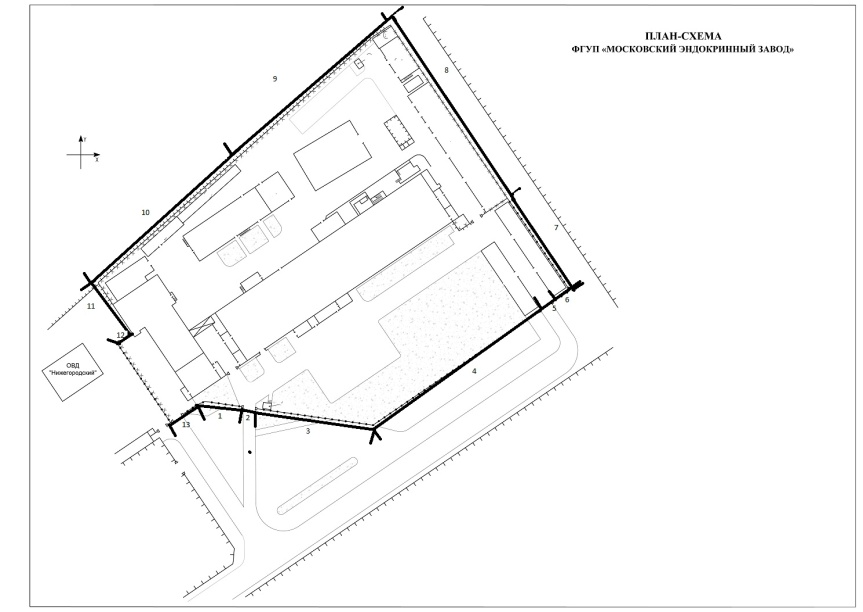 - при протяженности зоны охраны свыше 60 м применить извещатели типа SL-350 QN, менее 60 м - SL-200QN, въездные ворота блокировать извещателями AX-70TN;- комплекты извещателей (приемники и передатчики) разместить на металлическом ограждении (над крышей прилегающих складских помещений) на кронштейнах на расстоянии не более 15 см от ограждения (поверхности кровли);- шлейфы охранных зон и кабели электропитания извещателей проложить по периметру ограждения (под въездными воротами) в ПНД гладких и гофрированных трубах кабелем типа UTP-5E, предназначенным для уличной прокладки;- систему охраны периметра интегрировать в имеющуюся у Заказчика комплексную систему безопасности на  базе оборудования «Рубеж-08» (НПФ «Сигма-ИС») с помощью контроллеров СКШС-02. Блоки установить в помещении кроссовой на 1 этаже административно-бытового корпуса предприятия (ул. Новохохловская, д. 25, стр. 1);- электропитание извещателей и контроллеров осуществить от блоков бесперебойного питания, установленных в кроссовой. Контроллеры подключить к имеющейся адресной линии и сети электропитания кабелем КПС(А)нг-HF -1х2х0,75;- произвести программирование смонтированного оборудования с внесением изменений в конфигурацию прибора «Рубеж-08» и электронные схемы управляющего компьютера;- по окончании работ предоставить акт сдачи-приемки выполненных работ и схему установки оборудования.8.2. Работы производятся только в отведенной зоне работ. После окончания работ должна быть произведена ликвидация рабочей зоны, уборка мусора, материалов, разборка ограждений. Восстановить (в случае нарушения) благоустройство в местах проведения работ. 8.3. Все работы, возникающие в процессе выполнения основного объема работ и необходимые для достижения конечного результата, подлежат выполнению за счет Исполнителя и не подлежат дополнительной оплате Заказчиком.Исполнитель обязан обеспечить соблюдение правил пожарной безопасности, охраны труда и санитарно-гигиенического режима при производстве работ.8.4. Расходные материалы для выполнения работ предоставляются Исполнителем.8.5. Исполнитель несет ответственность за сохранность оборудования до подписания акта сдачи-приемки выполненных работ, а также за соответствие оборудования, необходимого для исполнения Договора, СНиПам, ГОСТам и требованиям Заказчика. 8.6. Исполнитель обязан вести исполнительную техническую документацию, согласно требованиям СНиП. Подписание акта сдачи-приемки выполненных работ производится по факту выполнения работ при предъявлении исполнительной документации в полном объеме.8.7. Провести инструктаж персонала Заказчика, эксплуатирующего оборудование.9. Порядок сдачи и приемки выполненных работ:9.1. Заказчик обязан с участием Исполнителя осмотреть и принять выполненные работы (их результат), а при обнаружении отступлений от технического задания, ухудшающих результат работ, или иных недостатков в работе немедленно заявить об этом Исполнителю.9.2. Заказчик обязуется осуществить с участием Исполнителя приемку результата работ (осмотр, проверку и принятие) в течение 5 (пяти) рабочих дней после получения извещения от Исполнителя о готовности результата работ к сдаче.9.3. Исполнитель обязуется в течение 3 (трех) рабочих дней с момента окончания работ письменно известить Заказчика о готовности результата работ к сдаче.9.4. Исполнитель обязан передать Заказчику вместе с результатом работ схему установки оборудования и правила его использования.9.5. При обнаружении в ходе приёмки недостатков оборудования или результата работ составляется акт о недостатках, подписываемый обеими Сторонами. В акте должны быть указаны перечень выявленных недостатков и сроки их устранения. Извещение об обнаружении Заказчиком скрытых недостатков оборудования или работ должно быть направлено Исполнителю не позднее 5 (пяти) рабочих дней с момента их обнаружения.9.6. Риск случайной гибели или случайного повреждения оборудования или результата выполненных работ до их приемки Заказчиком несет Исполнитель.9.7. При просрочке передачи или приемки результата работ риски случайной гибели или случайного повреждения оборудования, а также результата выполненных работ несет Сторона, допустившая просрочку.10. Гарантийный срок на работы и поставленное оборудование:10.1. На поставленное оборудование и выполненные работы устанавливается гарантийный срок 36 (тридцать шесть) месяцев. Срок исправления возникших недостатков – 2 (два) рабочих дня с момента направления требования Заказчиком.10.2. В течение гарантийного срока Поставщик обязуется своими силами и за свой счет восстановить работоспособность оборудования (осуществить гарантийный ремонт) и устранить неполадки в том случае, если дефекты и неисправности произошли не вследствие нарушения Заказчиком правил пользования оборудованием или его хранения, действия третьих лиц, либо обстоятельств непреодолимой силы.Все расходы по осуществлению гарантийного ремонта включая стоимость работ, материалов, расходы по замене оборудования, командировочные расходы и расходы на проезд и проживание представителей Исполнителя, связанные с осуществлением гарантийного ремонта в месте нахождения оборудования и выполнения работ, несет Исполнитель.10.3. Срок устранения дефектов с момента получения извещения об обнаружении дефектов должен составлять не более 2 (двух) рабочих дней со дня получения уведомления о наличии дефектов от Заказчика.10.4. В случае выявления, в течение гарантийного срока, дефектов и иных недостатков, в связи с наличием которых оборудование не могло эксплуатироваться, гарантийный срок на оборудование и работы продлевается на время, в течение которого объект не эксплуатировался и не мог эксплуатироваться. На замененные части (выполненные работы по устранению дефектов) Поставщиком предоставляется гарантия сроком на 12 (двенадцать)  месяцев.10.5. Заказчик берет на себя обязательство строго соблюдать инструкции по эксплуатации.10.6. В случае отказа Исполнителя от выполнения работ по гарантийным обязательствам, а также в случаях, если Исполнитель не производит в согласованные сроки устранение дефектов или иных недостатков оборудования и/или работ, либо не прибудет представитель Исполнителя для составления акта, фиксирующего выявленные дефекты, либо иные недостатки оборудования и/или работ, либо Исполнитель будет каким-либо образом препятствовать согласованию порядка и/или сроков устранения вышеуказанных дефектов или недостатков, либо в иных случаях, предусмотренных действующим законодательством РФ, Заказчик вправе самостоятельно или с привлечением третьих лиц устранить выявленные недостатки с возложением расходов по их устранению на Исполнителя.10.7. Гарантия Исполнителя не распространяется на:требуемый ремонт и техническое обслуживание, как результат неправильной эксплуатации, небрежности, переделок, порчи, неправильного, в соответствии с инструкцией по эксплуатации, технического обслуживания или ремонта, несчастного случая и использования дополнительных деталей (материалов) без согласования с Исполнителем.IV. ПРОЕКТ ДОГОВОРАДоговор № __________г. Москва                                                                                                     «___» ____________ 20__ г.Федеральное государственное унитарное предприятие «Московский эндокринный завод» (ФГУП «Московский эндокринный завод»), именуемое в дальнейшем «Заказчик», в лице директора Фонарёва Михаила Юрьевича, действующего на основании Устава, с одной стороны, и __________________________________________ (____________________), именуемое в дальнейшем «Исполнитель», в лице ______________________________, действующего на основании ___________________________, с другой стороны, далее совместно именуемые Стороны, а по отдельности Сторона,по результатам проведения ____________________, объявленного Извещением о закупке от «___» ____________ 20__ г. №_____________ на основании протокола заседания Закупочной комиссии ФГУП «Московский эндокринный завод» от «___» ____________ 20__ г. №_____________, заключили настоящий Договор о нижеследующем:1. Предмет ДоговораИсполнитель обязуется выполнить работы по монтажу оборудования охранной сигнализации по периметру ФГУП «Московский эндокринный завод» (далее – работы), а Заказчик обязуется принять и оплатить результаты выполненных работ,Для выполнения обязательств по настоящему Догвору Исполнитель обязуется поставить оборудование охранной сигнализации и комплектующие (далее – оборудование) и выполнить работы по его монтажу на периметре территории Федерального государственного унитарного предприятия «Московский эндокринный завод», включая проведение пуско-наладки оборудования и его подключение (интеграцию) в имеющуюся у Заказчика комплексную систему безопасности на базе оборудования «Рубеж-08» (НПФ «Сигма-ИС»), разработать на данные работы схему установки, провести инструктаж персонала Заказчика по использованию данной системы, в соответствии с условиями настоящего Договора, Техническим заданием (Приложение № 1) и сметой (Приложение № 2). Оборудование после подписания акта сдачи-приемки выполненных работ переходят в собственность Заказчика.2. Цена Договора и порядок расчетов2.1. Цена Договора составляет ___________ (__________________________) рублей ___ копеек, в том числе НДС 18% в размере ____________ (__________________________) рублей _____ копеек.2.2. Цена Договора включает в себя стоимость оборудования и работ по настоящему Договору, все расходы, в том числе: уплату всех налогов, сборов, таможенных пошлин и иных обязательных платежей, которые были выплачены или подлежат выплате Исполнителем, а также стоимость доставки оборудования, погрузку, разгрузку,, расходы, связанные с риском неисполнения настоящего Договора и иные расходы, с вязанные с выполнением обязательств по настоящему Договору.2.3. Оплата по настоящему Договору осуществляется путем безналичного расчета и осуществляется платежными поручениями.2.4. Оплата по Договору производится в следующем порядке:- 30% от цены Договора перечисляется в течение 5 (пяти) банковских дней, начиная с 01 февраля 2017 года;- 70% от цены Договора перечисляется в течение 10 (десяти) банковских дней после подписания акта сдачи-приемки выполненных работ, а также получения Заказчиком от Исполнителя надлежащим образом товарных накладных, оформленных счетов, счетов-фактур.2.5. Стороны договорились, что на период отсрочки платежа, согласно условиям Договора, проценты за пользование денежными средствами не начисляются и не уплачиваются.3. Условия поставки оборудования и выполнения работ3.1. Место выполнения работ: ограниченная забором территория Заказчика по адресу: г. Москва, ул. Новохохловская, д. 25 (стр. 1, 2, 3, 4, 7), согласно рисунку, указанному в п. 8 Приложения № 1 к настоящему Договору. Время выполнения работ: в рабочие дни с 8-00 до 16-30. Исполнитель обязуется соблюдать внутриобъектовый и пропускной режим на территории Заказчика.3.2. Адрес поставки оборудования: г. Москва, ул. Новохохловская, д. 25, стр. 1.3.3. Срок выполнения работ: 45 (сорок пять) рабочих дней, начиная с 01 февраля 2017 года. Поставка оборудования производится в течение срока выполнения работ на условиях и в порядке, чтобы работы по настоящему Договору были выполнены в срок, установленный в настоящем пункте.3.4. Исполнитель обязуется соблюдать все требования трудового и миграционного законодательства Российской Федерации. В случае выявления государственными органами нарушений миграционного законодательства, полную ответственность, в том числе материальную несет Исполнитель.Все предписания государственных органов в части законодательства Российской Федерации о привлечении иностранной рабочей силы, миграционного законодательства, паспортно-визового режима, должны неукоснительно соблюдаться Исполнителем в отношении привлекаемых им работников. Исполнитель несет ответственность: за наличие у него разрешений на привлечение и использование иностранных работников, наличие у привлекаемых им иностранных работников разрешений на работу или патента на работу, наличие у привлекаемых им иностранных работников регистрации по месту жительства/ месту пребывания в соответствии с законодательством Российской Федерации, а также за соблюдение требований законодательства Российской Федерации в части обязательного уведомления органа миграционной службы, органа, ведающего вопросами занятости населения, а также налогового органа о привлечении к трудовой деятельности иностранного гражданина. Исполнитель компенсирует все затраты, возникающие в этой связи у Заказчика включая штрафы, налагаемые соответствующими инстанциями в полном объёме.Исполнитель обязан не позднее чем за 5 (пять) дней до начала выполнения работ по настоящему Договору предоставить копии разрешений на право трудовой деятельности на территории г. Москвы или патентов на работу, и документов о постановке на миграционный учёт на каждого из привлекаемых для выполнения работ по настоящему Договору иностранных рабочих.3.5. Исполнитель несет ответственность за сохранность и риск случайной гибели оборудования до подписания акта сдачи-приемки выполненных работ, а также за соответствие поставленного оборудования, необходимого для исполнения настоящего Договора, СНиПам, ГОСТам и требованиям Заказчика.3.6.	Исполнитель несет ответственность за ненадлежащее качество оборудования, а также за предоставление оборудования, обремененного правами третьих лиц.3.7.	Если во время выполнения работ станет очевидным, что они не будут выполнены надлежащим образом, Заказчик вправе назначить Исполнителю разумный срок для устранения недостатков. Неисполнение Исполнителем такого требования предоставляет Заказчику право отказаться от исполнения настоящего Договора.3.8.	Заказчик имеет право контролировать процесс осуществления работ по настоящему Договору Исполнителем на всех этапах исполнения.3.9.	При выполнении работ по настоящему Договору исполнитель обязуется соблюдать Мероприятия по охране труда и пожарной безопасности в соответствии с Приложением № 3 к настоящему Договору.3.11. Датой выполнения работ считается дата сдачи работ Заказчику с подписанием Сторонами акта сдачи-приемки выполненных работ.4. Требования к качеству и гарантии4.1. На оборудование Исполнитель предоставляет Заказчику следующие документы:-	товарную накладную;	-	счет-фактуру;	-	сертификат или декларацию о происхождении;	-	техническую документацию в объеме, предусмотренном действующим законодательством Российской Федерации.	Вся документация на оборудование предоставляется на русском языке либо должна иметь перевод на русский язык. В товаросопроводительных документах не должно быть противоречивых сведений о весе, наименовании оборудования, стране происхождения, а также исправлений. В противном случае исправления должны заверяться подписью и печатью фирмы, которая вносит исправления.4.2. Исполнитель гарантирует, что поставляемое оборудование новое (не было в употреблении, не прошло ремонт, в том числе восстановление, замену составных частей, восстановление потребительских свойств), является его собственностью, прошло полную таможенную очистку (оплата таможенных пошлин и т.п.), под арестом не состоит и не обременено обязательствами перед третьими лицами.	В случае нарушения Исполнителем данных требований Заказчик имеет право расторгнуть настоящий Договор в одностороннем внесудебном порядке и требовать от Исполнителя возмещения ущерба.	4.3. Оборудование должно поставляться в заводской упаковке с нанесенной несмываемой маркировкой без повреждений, соответствующей государственным стандартам, техническим условиям, другой нормативно-технической документации в зависимости для данного вида оборудования. Упаковка оборудования должна обеспечивать его сохранность и предохранять его от повреждений при транспортировке и хранении всеми видами транспорта. Исполнитель несет ответственность за ненадлежащую упаковку оборудования, не обеспечивающую его сохранность при хранении и транспортировке при условии соблюдения всех требований к перевозке и погрузке оборудования, указанных на упаковке.4.4. Выполненные работы должны соответствовать требованиям, установленными СНиПами, ГОСТами, иными нормативными правовыми актами, а также полностью соответствовать Техническому заданию и условиям настоящего Договора.Приемка выполненных работ осуществляется в соответствии с порядком, установленным п. 9 Приложения № 1 к настоящему Договору.4.5. В случае выполнения работ ненадлежащего качества Заказчик вправе отказаться от их приемки, а Исполнитель в течение 10 (десяти) дней со дня представления Заказчиком сообщения об обнаруженных недостатках, обязан выполнить работы надлежащего качества. 4.6. При выполнении работ ненадлежащего качества Исполнитель устраняет недостатки своими силами, за свой счет и с использованием своих материалов.4.7. На поставленное оборудование и выполненные работы устанавливается гарантийный срок 36 (тридцать шесть) месяцев. Гарантийный срок начинает исчисляться с даты подписания Сторонами акта сдачи-приемки выполненных работ.4.8. В случае выхода из строя поставленного оборудования в течение гарантийного срока Исполнитель обязан в течение 2 (двух рабочих) дней принять меры по замене поставленного оборудования.4.9. Исполнитель гарантирует, что поставленное оборудование совместимо с уже установленным и подключенным к системе охранной сигнализации Заказчика оборудованием (не входящим в предмет Договора), не влияет и не ухудшает его работоспособность. 4.10. Исполнитель в течение гарантийного срока несет ответственность за выход из строя (утрату работоспособности) установленного на момент подписания Договора оборудования системы охранной сигнализации (не входящего в предмет Договора) при следующих условиях:- если это связано с несовместимостью поставленного в рамках настоящего Договора оборудования; - если это связано с дефектом поставленного в рамках настоящего Договора оборудования, либо с дефектом его монтажа, настройки, подключения.5. Ответственность Сторон5.1. В случае просрочки исполнения Заказчиком обязательств по данному Договору (в том числе по срокам поставки оборудования, проведения работ или по срокам исполнения гарантийных обязательств, срокам замены неисправного оборудования или восстановления системы в период гарантийного обслуживания) Заказчик вправе потребовать от Исполнителя уплаты пени в размере 0,5% ноль целых, пять десятых процентов) от стоимости Договора за каждый день просрочки. 5.2. Все расходы по возврату оборудования ненадлежащего качества и поставке качественного, а также расходы по допоставке и/или докомплектации оборудования несет Поставщик.5.3. Указанные в настоящем Договоре штрафные санкции считаются начисленными с момента полного или частичного письменного признания Стороной соответствующего требования (претензии), предъявленной контрагентом. В случае непризнания Стороной требования (претензии) в добровольном порядке и взыскания контрагентом штрафных санкций в судебном порядке таковые считаются начисленными с момента вступления в силу судебного решения.5.4.	Стороны несут ответственность за неисполнение или ненадлежащие исполнение обязательства, предусмотренного настоящим Договором, в соответствии с действующим законодательством Российской Федерации.5.5.	В случае неисполнения или ненадлежащего исполнения обязательств, не связанных с просрочкой обязательств по настоящему Договору Исполнителем, Заказчик вправе требовать возмещения убытков, в соответствии с действующим законодательством Российской Федерации.5.6.	Уплата пени не освобождает Стороны от выполнения обязательств по настоящему Договору.6. Обстоятельства непреодолимой силы6.1. Стороны освобождаются от ответственности за полное или частичное неисполнение своих обязательств по настоящему Договору, если это неисполнение явилось следствием обстоятельств непреодолимой силы, а именно пожара, наводнения, землетрясения, массовых беспорядков, делающих исполнение настоящего Договора невозможным, либо существенно затрудняющих его исполнение.6.2. Сторона, подвергшаяся действию обстоятельств непреодолимой силы, обязана в течение 5 (пять) рабочих дней в письменном виде уведомить другую Сторону о возникновении таких обстоятельств, их виде, возможной продолжительности действий, а также о том, исполнению каких именно обязанностей они препятствуют, и предоставить документы, подтверждающие наличие обстоятельств непреодолимой силы, удостоверенные компетентными государственными органами.6.3. При этом сроки исполнения Сторонами своих обязательств по Договору отодвигаются соразмерно сроку действия обстоятельств непреодолимой силы. Если данные обстоятельства действуют более 2 (двух) месяцев Стороны имеют право расторгнуть Договор до истечения срока его действия.7. Порядок разрешения споров7.1. Все споры и разногласия, которые могут возникнуть между Сторонами по вопросам, не нашедшим своего разрешения в тексте настоящего Договора, будут разрешаться путём переговоров.7.2. В случае невозможности разрешения споров путём переговоров Стороны передают их на рассмотрение в Арбитражный суд г. Москвы в порядке, предусмотренном действующим законодательством Российской Федерации.8. Действие Договора8.1. Настоящий Договор вступает в силу после его подписания Сторонами и действует до 30 мая 2017 года.8.2. Досрочное прекращение настоящего Договора производится по взаимному соглашению Сторон, если оно оформлено в письменной форме и подписано уполномоченными представителями Сторон.8.3. При досрочном прекращении действия настоящего Договора Стороны производят сверку выполнения обязательств и окончательные расчеты.9. Прочие условия9.1. Изменения и дополнения в положения настоящего Договора оформляются дополнительным соглашением и подписываются уполномоченными представителями Сторон.9.2. Стороны обязуются сохранять в тайне конфиденциальную информацию, к которой они могут получить доступ в результате выполнения обязательств по настоящему Договору.9.3. Ни одна из Сторон не вправе передать свои права и обязанности по настоящему Договору третьим лицам без письменного согласия на то другой Стороны.9.4. Настоящий Договор составлен в 2 (двух) экземплярах, имеющих равную юридическую силу, по одному экземпляру для каждой из Сторон.9.5. Во всем остальном, что не урегулировано и не предусмотрено настоящим Договором, Стороны руководствуются законодательством Российской Федерации.9.6. В случае изменения наименования, адреса, платежных и/или иных реквизитов Сторона, у которой изменились наименование, адрес и/или платежные и/иные реквизиты обязана в 5-и – дневный срок с момента наступления таких изменений уведомить об этом другую Сторону. При этом уведомление должно содержать указание на дату наступления таких изменений, и подписано уполномоченным представителем Стороны. Порядок уведомления, установленный в настоящем пункте, не требует подписания Сторонами Дополнительного соглашения к настоящему Договору.9.7. Все претензии, уведомления и документы, в рамках настоящего Договора, составляются в письменном виде с приложением либо оригиналов, либо заверенных направляющей Стороной копий обосновывающих документов и направляются по указанным в настоящем Договоре адресам, либо по иным адресам, которые Стороны могут указать дополнительно в письменном виде, либо (а) по почте (заказное отправление с уведомлением); (б) с нарочным или с доставкой срочной курьерской службой. Все претензии, уведомления и документы, направленные по почте (заказное отправление с уведомлением), с нарочным или срочной курьерской службой, если они получены в течение обычных рабочих часов в рабочий день, вступают в силу с даты их получения или, соответственно, вручения.Стороны установили, что под рабочими днями при исполнении настоящего Договора понимаются рабочие дни, установленные федеральным органом исполнительной власти, осуществляющим функции по выработке государственной политики и нормативно-правовому регулированию в сфере труда.10. Приложения10.1. Все Приложения к настоящему Договору являются его неотъемлемой частью:10.1.1. Приложение № 1 – Техническое задание.10.1.2. Приложение № 2 – Смета.10.1.3. Приложение № 3 – Мероприятия по охране труда и пожарной безопасности.10.1.4. Приложение № 4 – Антикоррупционная оговорка.12. Место нахождения и реквизиты Сторон	Приложение № 1к Договору № ____________от «___» ____________ 2016 г.ТЕХНИЧЕСКОЕ ЗАДАНИЕна работы по монтажу оборудования охранной сигнализации по периметру ФГУП «Московский эндокринный завод»Предмет договора: работы по монтажу оборудования охранной сигнализации по периметру ФГУП «Московский эндокринный завод»: поставка в этих целях оборудования охранной сигнализации (далее – оборудование), его монтаж, включая пуско-наладку, подключение (интеграцию) в имеющуюся у Заказчика комплексную систему безопасности на базе оборудования «Рубеж-08» (НПФ «Сигма-ИС») и проведение инструктажа персонала Заказчика по использованию данной системы.2. Место выполнения работ: ограниченная забором территория Заказчика по адресу: 
г. Москва, ул. Новохохловская, д. 25 (стр. 1, 2, 3, 4, 7).Адрес поставки оборудования: г. Москва, ул. Новохохловская, д. 25 стр. 1.3. Время выполнения работ: Выполнение работ производится в рабочие дни с 08.00 часов до 16.00 часов. Заказчик или уполномоченный представитель Заказчика на Объекте может изменить график выполнения Работ на последующие сутки путем письменного информирования Подрядчика не менее, чем за один день ранее согласованной даты и времени выполнения Работ. Работы выполняются согласно действующих норм и ГОСТов.4. Требования к безопасности выполняемых работ: к работам допускаются лица, прошедшие обучение и инструктаж по безопасности труда.5. Общие требования к представлению сопроводительных документов на поставляемое оборудование и выполняемые работы: товарная накладная, счет-фактура, сертификат или декларация о происхождении, техническая документация на оборудование в объеме, предусмотренном действующим законодательством Российской Федерации, 1 экземпляр схемы установки оборудования.6. Срок выполнения работ: в течение 45 (сорока пяти) рабочих дней, начиная с 01 февраля 2017 года.7. Описание оборудования и объем проводимых в их отношении Исполнителем работ. Указанное в данном пункте оборудование передается Заказчику по товарной накладной. Приемка данного оборудования осуществляется по акту сдачи-приемки выполненных работ после проведения пуско-наладки оборудования и инструктажа персонала Заказчика.8. Требования к составу и объему работ:	- организовать с использованием указанного оборудования систему охранной сигнализации периметра территории Заказчика;- периметр разбить на 13 охранных зон с соответствии с приведенным рисунком:- при протяженности зоны охраны свыше 60 м применить извещатели типа SL-350 QN, менее 60 м - SL-200QN, въездные ворота блокировать извещателями AX-70TN;- комплекты извещателей (приемники и передатчики) разместить на металлическом ограждении (над крышей прилегающих складских помещений) на кронштейнах на расстоянии не более 15 см от ограждения (поверхности кровли);- шлейфы охранных зон и кабели электропитания извещателей проложить по периметру ограждения (под въездными воротами) в ПНД гладких и гофрированных трубах кабелем типа UTP-5E, предназначенным для уличной прокладки;- систему охраны периметра интегрировать в имеющуюся у Заказчика комплексную систему безопасности на  базе оборудования «Рубеж-08» (НПФ «Сигма-ИС») с помощью контроллеров СКШС-02. Блоки установить в помещении кроссовой на 1 этаже административно-бытового корпуса предприятия (ул. Новохохловская, д. 25, стр. 1);- электропитание извещателей и контроллеров осуществить от блоков бесперебойного питания, установленных в кроссовой. Контроллеры подключить к имеющейся адресной линии и сети электропитания кабелем КПС(А)нг-HF -1х2х0,75;- произвести программирование смонтированного оборудования с внесением изменений в конфигурацию прибора «Рубеж-08» и электронные схемы управляющего компьютера;- по окончании работ предоставить акт сдачи-приемки выполненных работ и схему установки оборудования.8.2. Работы производятся только в отведенной зоне работ. После окончания работ должна быть произведена ликвидация рабочей зоны, уборка мусора, материалов, разборка ограждений. Восстановить (в случае нарушения) благоустройство в местах проведения работ. 8.3. Все работы, возникающие в процессе выполнения основного объема работ и необходимые для достижения конечного результата, подлежат выполнению за счет Исполнителя и не подлежат дополнительной оплате Заказчиком.Исполнитель обязан обеспечить соблюдение правил пожарной безопасности, охраны труда и санитарно-гигиенического режима при производстве работ.8.4. Расходные материалы для выполнения работ предоставляются Исполнителем.8.5. Исполнитель несет ответственность за сохранность оборудования до подписания акта сдачи-приемки выполненных работ, а также за соответствие оборудования, необходимого для исполнения Договора, СНиПам, ГОСТам и требованиям Заказчика. 8.6. Исполнитель обязан вести исполнительную техническую документацию, согласно требованиям СНиП. Подписание акта сдачи-приемки выполненных работ производится по факту выполнения работ при предъявлении исполнительной документации в полном объеме.8.7. Провести инструктаж персонала Заказчика, эксплуатирующего оборудование.9. Порядок сдачи и приемки выполненных работ:9.1. Заказчик обязан с участием Исполнителя осмотреть и принять выполненные работы (их результат), а при обнаружении отступлений от технического задания, ухудшающих результат работ, или иных недостатков в работе немедленно заявить об этом Исполнителю.9.2. Заказчик обязуется осуществить с участием Исполнителя приемку результата работ (осмотр, проверку и принятие) в течение 5 (пяти) рабочих дней после получения извещения от Исполнителя о готовности результата работ к сдаче.9.3. Исполнитель обязуется в течение 3 (трех) рабочих дней с момента окончания работ письменно известить Заказчика о готовности результата работ к сдаче.9.4. Исполнитель обязан передать Заказчику вместе с результатом работ схему установки оборудования и правила его использования.9.5. При обнаружении в ходе приёмки недостатков оборудования или результата работ составляется акт о недостатках, подписываемый обеими Сторонами. В акте должны быть указаны перечень выявленных недостатков и сроки их устранения. Извещение об обнаружении Заказчиком скрытых недостатков оборудования или работ должно быть направлено Исполнителю не позднее 5 (пяти) рабочих дней с момента их обнаружения.9.6. Риск случайной гибели или случайного повреждения оборудования или результата выполненных работ до их приемки Заказчиком несет Исполнитель.9.7. При просрочке передачи или приемки результата работ риски случайной гибели или случайного повреждения оборудования, а также результата выполненных работ несет Сторона, допустившая просрочку.10. Гарантийный срок на работы и поставленное оборудование:10.1. На поставленное оборудование и выполненные работы устанавливается гарантийный срок 36 (тридцать шесть) месяцев. Срок исправления возникших недостатков – 2 (два) рабочих дня с момента направления требования Заказчиком.10.2. В течение гарантийного срока Поставщик обязуется своими силами и за свой счет восстановить работоспособность оборудования (осуществить гарантийный ремонт) и устранить неполадки в том случае, если дефекты и неисправности произошли не вследствие нарушения Заказчиком правил пользования оборудованием или его хранения, действия третьих лиц, либо обстоятельств непреодолимой силы.Все расходы по осуществлению гарантийного ремонта включая стоимость работ, материалов, расходы по замене оборудования, командировочные расходы и расходы на проезд и проживание представителей Исполнителя, связанные с осуществлением гарантийного ремонта в месте нахождения оборудования и выполнения работ, несет Исполнитель.10.3. Срок устранения дефектов с момента получения извещения об обнаружении дефектов должен составлять не более 2 (двух) рабочих дней со дня получения уведомления о наличии дефектов от Заказчика.10.4. В случае выявления, в течение гарантийного срока, дефектов и иных недостатков, в связи с наличием которых оборудование не могло эксплуатироваться, гарантийный срок на оборудование и работы продлевается на время, в течение которого объект не эксплуатировался и не мог эксплуатироваться. На замененные части (выполненные работы по устранению дефектов) Поставщиком предоставляется гарантия сроком на 12 (двенадцать)  месяцев.10.5. Заказчик берет на себя обязательство строго соблюдать инструкции по эксплуатации.10.6. В случае отказа Исполнителя от выполнения работ по гарантийным обязательствам, а также в случаях, если Исполнитель не производит в согласованные сроки устранение дефектов или иных недостатков оборудования и/или работ, либо не прибудет представитель Исполнителя для составления акта, фиксирующего выявленные дефекты, либо иные недостатки оборудования и/или работ, либо Исполнитель будет каким-либо образом препятствовать согласованию порядка и/или сроков устранения вышеуказанных дефектов или недостатков, либо в иных случаях, предусмотренных действующим законодательством РФ, Заказчик вправе самостоятельно или с привлечением третьих лиц устранить выявленные недостатки с возложением расходов по их устранению на Исполнителя.10.7. Гарантия Исполнителя не распространяется на:требуемый ремонт и техническое обслуживание, как результат неправильной эксплуатации, небрежности, переделок, порчи, неправильного, в соответствии с инструкцией по эксплуатации, технического обслуживания или ремонта, несчастного случая и использования дополнительных деталей (материалов) без согласования с Исполнителем.Приложение № 2к Договору № ____________от «___» ____________ 2016 г.Сметана выполнение работ по монтажу оборудования охранной сигнализации по периметру Федерального государственного унитарного предприятия «Московский эндокринный завод»ПОДПИСИ СТОРОН:ЗАКАЗЧИК:	ИСПОЛНИТЕЛЬ:ФГУП «Московский эндокринный завод»Директор____________________/ М.Ю. Фонарёв/	_________________ /________________/Приложение № 3к Договору № ____________от «___» ____________ 2016 г.Мероприятия по охране труда и пожарной безопасностина территории ФГУП «Московский эндокринный завод»ПОДПИСИ СТОРОН:Приложение № 4к Договору № ____________от «___» ____________ 2016 г.АНТИКОРРУПЦИОННАЯ ОГОВОРКАСтатья 11.1. Настоящим каждая Сторона гарантирует, что при заключении настоящего Договора и исполнении своих обязательств по нему, Стороны:1.1.1. соблюдают требования Федерального закона от 25.12.2008 N 273-ФЗ «О противодействии коррупции», а также иные нормы действующего законодательства Российской Федерации в сфере противодействия коррупции, 1.1.2. не выплачивают, не предлагают выплатить и не разрешают выплату каких-либо денежных средств или ценностей, прямо или косвенно, любым лицам, для оказания влияния на действия или решения этих лиц с целью получить какие-либо неправомерные преимущества или иные неправомерные цели;1.1.3. не осуществляют действия, квалифицируемые применимым для целей настоящего Договора законодательством, как дача / получение взятки, коммерческий подкуп, а также действия, нарушающие требования применимого законодательства и международных актов о противодействии легализации (отмыванию) доходов, полученных преступным путем;1.1.4. запрещают своим работникам выплачивать, предлагать выплатить (передать) какие-либо денежные средства или ценности, прямо или косвенно, любым лицам, для оказания влияния на действия или решения этих лиц с целью получить какие-либо неправомерные преимущества или иные неправомерные цели;1.1.5. запрещают своим работникам принимать или предлагать любым лицам выплатить(передать) работникам какие-либо денежные средства или ценности, прямо или косвенно, для оказания влияния на действия или решения этих работников с целью получить какие-либо неправомерные преимущества или иные неправомерные цели;1.1.6. принимают разумные меры для предотвращения совершения действий, квалифицируемых действующим законодательством как «коррупционные» со стороны их аффилированных лиц или соисполнителей, субподрядчиков, консультантов, агентов, юристов, иных представителей и прочих посредников, действующих от имени Стороны (далее - Посредники).1.2. Под «разумными мерами» для предотвращения совершения коррупционных действий со стороны их аффилированных лиц или посредников, помимо прочего, Стороны понимают:1.2.1. проведение инструктажа аффилированных лиц или посредников о неприемлемости коррупционных действий и нетерпимости в отношении участия в каком-либо коррупционном действии;1.2.2. включение в договоры с аффилированными лицами или посредниками антикоррупционной оговорки;1.2.3. неиспользование аффилированных лиц или посредников в качестве канала аффилированных лиц или любых посредников для совершения коррупционных действий;1.2.4. привлечение к работе любых посредников только в пределах, обусловленных производственной необходимостью в ходе обычной хозяйственной деятельности Стороны;1.2.5. осуществление выплат аффилированным лицам или посредникам в размере, не превышающем размер соответствующего вознаграждения за оказанные ими законные услуги.Статья 22.1. В случае возникновения у Стороны подозрений, что произошло или может произойти нарушение каких-либо положений Статьи 1, соответствующая Сторона обязуется:2.1.1. уведомить другую Сторону в письменной форме в течение двух суток с момента, когда ей стало известно о нарушении (возникли подозрения о нарушении). После письменного уведомления, соответствующая Сторона имеет право приостановить исполнение обязательств по настоящему Договору до получения подтверждения, что нарушения не произошло или не произойдет. Это подтверждение должно быть направлено в течение десяти рабочих дней с даты направления письменного уведомления;2.1.2. обеспечить конфиденциальность указанной информации вплоть до полного выяснения обстоятельств Сторонами;2.1.3. провести по требованию и с участием другой Стороны аудит документов бухгалтерского учета и финансовой отчетности Стороны, предположительно допустившей нарушение, относящихся к исполнению настоящего Договора, а также иных документов, которые согласно имеющимся сведениям могли повлиять на исполнение настоящего Договора;2.1.4. оказать полное содействие при сборе доказательств при проведении аудита.2.2. В письменном уведомлении Сторона обязана сослаться на факты или предоставить материалы, достоверно подтверждающие или дающие основание предполагать, что произошло или может произойти нарушение каких-либо положений настоящей Статьи контрагентом, его аффилированными лицами, работниками или посредниками выражающееся в действиях, квалифицируемых применимым законодательством, как дача или получение взятки, коммерческий подкуп, а также действиях, нарушающих требования применимого законодательства и международных актов о противодействии легализации доходов, полученных преступным путем.Статья 33.1. В случае нарушения одной Стороной обязательств воздерживаться от запрещенных в Статье 1 настоящего приложения к Договору действий и/или неполучения другой Стороной в установленный законодательством срок подтверждения, что нарушения не произошло или не произойдет, другая Сторона имеет право расторгнуть договор в одностороннем внесудебном порядке полностью или в части, направив письменное уведомление о расторжении. Сторона, по чьей инициативе был расторгнут настоящий Договор в соответствии с положениями настоящей статьи, вправе требовать возмещения реального ущерба, возникшего в результате такого расторжения.ПОДПИСИ СТОРОН:№пунктаСодержание пункта ИнформацияСпособ закупкиЗапрос предложений2.Наименование заказчика, контактная информацияНаименование: ФГУП «Московский эндокринный завод»Место нахождения109052, г. Москва, ул. Новохохловская, д. 25Почтовый адрес109052, г. Москва, ул. Новохохловская, д. 25Телефон: +7 (495) 234-61-92 доб. 6-27Факс: +7 (495) 911-42-10Электронная почта: s_a_utkin@endopharm.ruКонтактное лицо: Уткин Сергей Александрович3.Предмет договора с указанием количества поставляемого товара, объема выполняемых работ, оказываемых услугВыполнение работ по монтажу оборудования охранной сигнализации по периметру ФГУП «Московский эндокринный завод».Объем выполняемых работ – в соответствии с частью III «Техническое задание», частью IV «Проект договора».3.Код ОКПД 2F43.21.10.1403.Код ОКВЭД 2N80.204.Дата начала подачи заявок12 декабря 2016 г.5.Дата и время окончания срока подачи заявок19 декабря 2016 г. 09:00 6.Место и дата рассмотрения предложений (заявок) участников закупки и подведения итогов закупкиРассмотрение заявок на участие в закупке будет осуществляться 19 декабря 2016 года по адресу: 109052, г. Москва, ул. Новохохловская, д. 23.Подведение итогов закупки будет осуществляться                       19 декабря 2016 года по адресу: 109052, г. Москва, ул. Новохохловская, д. 23. 7.Источник финансированияСобственные средства8.Место поставки товара, выполнения работ, оказания услугМесто выполнения работ: ограниченная забором территория Заказчика по адресу: г. Москва, ул. Новохохловская, д. 25 (стр. 1, 2, 3, 4, 7).Адрес поставки оборудования: г. Москва, ул. Новохохловская, д. 25 стр. 1.9.Сведения о начальной  (максимальной) цене договора (цена лота) Начальная (максимальная) цена договора составляет: 949 885,00 (Девятьсот сорок девять тысяч восемьсот восемьдесят пять) рублей 00 копеек, в т.ч. НДС 18%.Начальная (максимальная) цена договора включает в себя стоимость оборудования и работ по Договору, все расходы, в том числе: уплату всех налогов, сборов, таможенных пошлин и иных обязательных платежей, которые были выплачены или подлежат выплате Исполнителем, а также стоимость доставки оборудования, погрузку, разгрузку,, расходы, связанные с риском неисполнения Договора и иные расходы, с вязанные с выполнением обязательств по Договору.10.Срок, место и порядок предоставления документации о закупке, размер, порядок и сроки внесения платы, взимаемой за предоставление документации, если такая плата установлена, за исключением случаев предоставления документации в форме электронного документаИзвещение и документация о закупке путем запроса предложений размещены в Единой информационной системе в сфере закупок.Заказчик также вправе разместить указанную документацию на сайте Предприятия http://www.endopharm.ru/.Документация предоставляется с «12» декабря по «19» декабря 2016г.Документацию можно получить по месту нахождения Заказчика на основании заявления на предоставление документации о закупке, направленного участником закупки в письменной форме или в форме электронного документа по факсу, e-mail или переданной с курьером. Документация выдается в рабочие дни с 08.30 до 16.00 (в предпраздничные дни – до 13.00)  представителю заявителя при предъявлении доверенности или отправляется по электронной почте, указанной в письменном запросе. Плата за предоставление документации в письменной форме не взимается.11.Сведения о праве заказчика отказаться от проведения процедуры закупкиЗаказчик вправе отказаться от проведения закупки путем проведения запроса предложений в любое время до определения победителя закупки указанным способом. Извещение об отказе от проведения закупки размещается заказчиком в Единой информационной системе в сфере закупок не позднее чем в течение трех дней со дня принятия решения об отказе от проведения закупки.12.Сведения о предоставлении преференций товарам российского происхождения Не установлены.13.Срок подписания победителем договораВ течение 20 (двадцати) дней со дня размещения в Единой информационной системе в сфере закупок протокола проведения запроса предложений.В случае, если заключаемый по результатам запроса предложений договор требует получения согласия (одобрения) государственного органа, осуществляющего полномочия собственника в отношении имущества заказчика, то указанный договор заключается после получения такого одобрения.14.Закупка осуществляется только для субъектов малого и среднего предпринимательстваНе установлено.№пунктаСодержание пункта ИнформацияНаименование заказчика, контактная информацияНаименование: ФГУП «Московский эндокринный завод»Место нахождения109052, г. Москва, ул. Новохохловская, д. 25Почтовый адрес109052, г. Москва, ул. Новохохловская, д. 25Телефон: +7 (495) 234-61-92 доб. 6-27Факс: +7 (495) 911-42-10Электронная почта: s_a_utkin@endopharm.ruКонтактное лицо: Уткин Сергей АлександровичНаименование процедуры закупкиЗапрос предложений на право заключения договора на выполнение работ по монтажу оборудования охранной сигнализации по периметру ФГУП «Московский эндокринный завод»Предмет договора с указанием количества поставляемого товара, объема выполняемых работ, оказываемых услугВыполнение работ по монтажу оборудования охранной сигнализации по периметру ФГУП «Московский эндокринный завод»Объем выполняемых работ – в соответствии с частью III «Техническое задание» и VI «Проект договора».Установленные заказчиком требования к качеству, техническим характеристикам товара, работы, услуги, к их безопасности, к функциональным характеристикам (потребительским свойствам) товара, к размерам, упаковке, отгрузке товара, к результатам работы и иные требования, связанные с определением соответствия поставляемого товара, выполняемой работы, оказываемой услуги потребностям заказчикаТребования к качеству, техническим характеристикам товара, работы, услуги, к их безопасности, к функциональным характеристикам (потребительским свойствам) товара, к размерам, упаковке, отгрузке товара, к результатам работы и иные требования, связанные с определением соответствия поставляемого товара, выполняемой работы, оказываемой услуги потребностям заказчика установлены в части III «ТЕХНИЧЕСКОЕ ЗАДАНИЕ»В случае установления требований о соответствии товара (работ, услуг) ГОСТ, ГОСТ Р, ГОСТ IEC, ГОСТ ИСО, СанПин, СНиП, ГН, ТР, СП и др., все указанные заказчиком требования к товару (работам, услугам) соответствуют государственным стандартам и/или не противоречат им.Установление требований, отличающихся от установленных государственными стандартами, обусловлено необходимостью получения товаров (работ, услуг), соответствующих государственным стандартам, но имеющих более высокие качественные и эксплуатационные характеристики, в том числе, выявленной в результате проведенного мониторинга рынка товаров (работ, услуг), показывающего, что большинство производителей предлагает товары (работы, услуги), соответствующие требованиям ГОСТ, ГОСТ Р, ГОСТ IEC, ГОСТ ИСО, СанПин, СНиП, ГН, ТР, СП и др., характеристики которых отличаются от минимально и максимально установленных в сторону улучшения качественных и потребительских свойств.Целью установления вышеуказанных требований является обеспечение Предприятия, являющегося крупным производителем фармацевтической отрасли, основным видом деятельности которого является оборот наркотических средств и психотропных веществ, производство лекарственных средств с содержанием подконтрольных средств и веществ, в том числе включенных Правительством Российской Федерации в перечень жизненно необходимых и важнейших лекарственных препаратов (ЖНВЛП), товарами (работами, услугам) с необходимыми показателями качества и функциональными характеристиками, отвечающими потребностям Предприятия в полном объеме с учетом индивидуальных особенностей (специфики) его деятельности, и, как следствие, минимизация рисков, связанных с процессом производства, и эффективное использование денежных средств.                 Требования к содержанию, форме, оформлению и составу заявки на участие в закупкеДля участия в закупке участник закупки подает заявку на участие в закупке в письменной форме в запечатанном конверте. При этом на таком конверте указывается наименование закупки (лота), на участие в котором подается данная заявка (в случае, если в процедуре закупки выделяются лоты).При необходимости внесения изменений в поданную заявку на участие в закупке участник закупки вправе отозвать такую заявку и подать новую заявку на участие в закупке с внесенными изменениями до окончания срока подачи заявок на участие в закупке.Участник закупки готовит заявку на участие в закупке в соответствии с требованиями настоящего пункта и в соответствии с формами документов, установленными в части II «ФОРМЫ ДЛЯ ЗАПОЛНЕНИЯ УЧАСТНИКАМИ ЗАКУПКИ».Заявка на участие в закупке должна содержать:1) Сведения и документы об участнике закупки, подавшем такую заявку (если на стороне участника закупки выступает одно лицо), или сведения и документы о лицах, выступающих на стороне одного участника закупки (по каждому из указанных лиц в отдельности) (если на стороне участника закупки выступает несколько лиц):Для резидентова) фирменное наименование (наименование), сведения об организационно-правовой форме, о месте нахождения, почтовый адрес (для юридического лица), фамилия, имя, отчество, паспортные данные, сведения о месте жительства (для физического лица), номер контактного телефона;б) полученную не ранее чем за три месяца до дня размещения в Единой информационной системе извещения о закупке выписку из единого государственного реестра юридических лиц (оригинал) или нотариально заверенную копию такой выписки (для юридических лиц), полученную не ранее чем за три месяца до дня размещения в Единой информационной системе  извещения о закупке, выписку из единого государственного реестра индивидуальных предпринимателей (оригинал) или нотариально заверенную копию такой выписки (для индивидуальных предпринимателей), копии документов, удостоверяющих личность (для иных физических лиц), надлежащим образом заверенный перевод на русский язык документов о государственной регистрации юридического лица или физического лица в качестве индивидуального предпринимателя в соответствии с законодательством соответствующего государства (для иностранных лиц), полученные не ранее чем за три месяца до дня размещения в Единой информационной системе извещения о закупке; в) документ, подтверждающий полномочия лица на осуществление действий от имени юридического лица (копия решения о назначении или об избрании либо приказа о назначении физического лица на должность, в соответствии с которым такое физическое лицо обладает правом действовать от имени юридическая лица без доверенности (далее - руководитель). В случае, если от имени юридического лица действует иное лицо, заявка на участие в закупке должна содержать также соответствующую доверенность, заверенную печатью и подписанную руководителем юридического лица или уполномоченным этим руководителем лицом, либо нотариально заверенную копию такой доверенности. В случае, если указанная доверенность подписана лицом, уполномоченным руководителем, заявка на участие в процедуре закупки должна содержать также документ, подтверждающий полномочия такого лица. В случае, если от имени участника закупки – физического лица действует иное лицо, заявка на участие в процедуре закупки должна содержать также нотариально заверенную копию доверенности;г) копии учредительных документов (для юридических лиц);д) решение об одобрении или о совершении крупной сделки либо копия такого решения в случае, если требование о необходимости наличия такого решения для совершения крупной сделки установлено законодательством Российской Федерации, учредительными документами юридического лица и если для участника закупки поставка товаров, выполнение работ, оказание услуг, являющихся предметом договора, или внесение денежных средств в качестве обеспечения заявки на участие в процедуре закупки, обеспечения исполнения договора являются крупной сделкой (в случае, если для  участника закупки поставка товаров, выполнение работ, оказание услуг, являющиеся предметом договора, или внесение денежных средств в качестве обеспечения заявки на участие в процедуре закупки, обеспечения исполнения договора не являются крупной сделкой, участник закупки представляет соответствующее письмо);е) копия свидетельства о государственной регистрации юридического лица, заверенная печатью и подписью уполномоченного лица;ж) копия свидетельства о постановке на налоговый учет, заверенная печатью и подписью уполномоченного лица;з) копия бухгалтерского баланса с отчетом о прибыли и убытках за последние 2 года и последний отчетный период текущего года с отметкой налогового органа о приеме. В случае применения упрощенной системы налогообложения необходимо предоставить заверенную участником копию налоговой декларации (для юридических лиц), копию  декларации о доходах  за последний отчетный год и книга о доходах и расходах за истекшие месяцы текущего года (для индивидуальных предпринимателей).Для нерезидентова) фирменное наименование (наименование), сведения об организационно-правовой форме, о месте нахождения, почтовый адрес (для юридического лица), фамилия, имя, отчество, паспортные данные, сведения о месте жительства (для физического лица), номер контактного телефона (по Форме 2. Заявка на участие в закупке);б)   полная выписка из торгового (коммерческого) реестра (иной аналогичный документ) с указанием организационно-правовой формы, названия, места нахождения, личности руководителя и т.п. (для юридического лица);в) документ, подтверждающий полномочия лица на осуществление действий от имени юридического лица (копия документа о назначении или об избрании физического лица на должность, в соответствии с которым такое физическое лицо обладает правом действовать от имени юридического лица без доверенности (далее - руководитель). В случае, если от имени юридического лица действует иное лицо, заявка на участие в закупке должна содержать также соответствующую доверенность, заверенную печатью и подписанную руководителем юридического лица или уполномоченным этим руководителем лицом, либо нотариально заверенную копию такой доверенности. В случае, если указанная доверенность подписана лицом, уполномоченным руководителем, заявка на участие в закупке должна содержать также документ, подтверждающий полномочия такого лица;г) копии учредительных документов, сертификата инкорпорации (для юридических лиц).2) документы или копии документов, подтверждающих соответствие участника закупки (если на стороне участника закупки выступает одно лицо) или лиц, выступающих на стороне одного участника закупки (по каждому из указанных лиц в отдельности) (если на стороне участника закупки выступает несколько лиц), установленным в пункте 12 настоящей документации о закупке требованиям. Конкретный перечень таких документов указан в пункте 12.1 настоящей документации о закупке;3) предложение об условиях исполнения договора по форме 3 части II «ФОРМЫ ДЛЯ ЗАПОЛНЕНИЯ УЧАСТНИКАМИ ЗАКУПКИ»;4) копии документов, подтверждающих соответствие товаров, работ, услуг требованиям, установленным в соответствии с законодательством Российской Федерации, если в соответствии с законодательством Российской Федерации установлены требования к таким товарам, работам, услугам и если требование о предоставлении таких документов в составе заявки на участие в закупке установлено в пункте 5.1 настоящей документации о закупке. 5) В случае если на стороне одного участника закупки выступает несколько лиц, заявка на участие в закупке должна также содержать соглашение лиц, участвующих на стороне одного участника закупки, содержащее следующие сведения:а) об их участии на стороне одного участника закупки, с указанием количества товара, объема работ, услуг, подлежащих соответственно поставке, выполнению, оказанию каждым из указанных лиц в отдельности в случае, если участником закупки, на стороне которого выступают указанные лица, и заказчиком по результатам проведения процедуры закупки будет заключен договор.б) о распределении между ними сумм денежных средств, подлежащих оплате заказчиком в рамках заключенного с участником закупки договора, в случае, если участником закупки, на стороне которого выступают указанные лица, и заказчиком по результатам проведения процедуры закупки будет заключен договор. Распределение сумм денежных средств указывается в соглашении в процентах от цены договора, предложенной участником закупки в заявке на участие в закупке.6) Опись документов по форме 1 части II «ФОРМЫ ДЛЯ ЗАПОЛНЕНИЯ УЧАСТНИКАМИ ЗАКУПКИ».7) Смету выполнения работ по форме, согласно приложению №2 к части IV «ПРОЕКТ ДОГОВОРА» Документации о закупке.8) В случае если участник закупки является субъектом малого и среднего предпринимательства рекомендуется представить сведения из единого реестра субъектов малого и среднего предпринимательства, ведение которого осуществляется в соответствии с Федеральным законом от 24.07.2007 № 209-ФЗ «О развитии малого и среднего предпринимательства в Российской Федерации» (далее - Единый реестр субъектов малого и среднего предпринимательства), содержащие информацию об участнике закупки, или заполненную декларацию о соответствии участника закупки критериям отнесения к субъектам малого и среднего предпринимательства по форме 5 части II «ФОРМЫ ДЛЯ ЗАПОЛНЕНИЯ УЧАСТНИКАМИ ЗАКУПКИ», в случае отсутствия сведений об участнике закупки, который является вновь зарегистрированным индивидуальным предпринимателем или вновь созданным юридическим лицом, в едином реестре субъектов малого и среднего предпринимательства.9) В случае если участник закупки не является субъектом малого и среднего предпринимательства рекомендуется представить письмо в свободной форме о том, что участник закупки не относится к субъектам малого и среднего предпринимательства.10) Участник закупки вправе дополнительно представлять иные, характеризующие его деятельность документы.Сведения, которые содержатся в заявках участников закупки, не должны допускать двусмысленных толкований.Все документы, входящие в Заявку, должны быть подготовлены на русском языке за исключением тех документов, оригиналы которых выданы Участнику третьими лицами на ином языке. Указанные документы могут быть представлены на языке оригинала при условии, что к ним приложен официально оформленный перевод этих документов на русский язык.Все документы, входящие в состав заявки на участие в закупке и приложения к ней, должны быть представлены в виде единого тома или нескольких отдельных томов. Все листы заявки на участие в закупке, все листы тома заявки на участие в закупке должны быть прошиты и пронумерованы. При нумерации заявки на участие в закупке номера на оригиналах официальных документов, выданных участнику закупки третьими лицами и содержащими печать (лицензии, доверенности, нотариально заверенные копии и др.) проставляются простым карандашом на обороте страницы в левом нижнем углу. При наличии в заявке двух и более отдельных томов нумерация листов должна быть единой (сквозной) для всех томов. Заявка на участие в закупке и каждый том заявки на участие в закупке должны содержать опись входящих в их состав документов, быть скреплены печатью участника закупки (для юридических лиц) и подписаны участником закупки или лицом, уполномоченным таким участником.Во всех случаях предоставления документов в составе заявки на участие в закупке участник закупки вправе вместо оригиналов документов предоставить их копии. Верность копий документов, представляемых в составе заявки на участие в закупке, необходимо подтверждать печатью и подписью уполномоченного лица, если иная форма заверения не установлена нормативными правовыми актами Российской Федерации. Копии документов должны быть представлены в оригинале или заверены в нотариальном порядке в случае, если указание на это содержится в настоящей документации о закупке.Все документы заявки должны иметь четко читаемый текст. Подчистки и исправления не допускаются, за исключением исправлений, скрепленных печатью и заверенных подписью уполномоченного лица (для юридических лиц) или собственноручно заверенных (для физических лиц). При оформлении документов в составе заявки на участие в закупке в соответствии с формами, установленными частью II «ФОРМЫ ДЛЯ ЗАПОЛНЕНИЯ УЧАСТНИКАМИ ЗАКУПКИ», все пункты таких форм подлежат обязательному заполнению, если иное не указано в самой форме.5.1.Перечень документов, представляемых участниками закупки для подтверждения их соответствия установленным в пункте 5 настоящей документации о закупке требованиямКопии документов, подтверждающих соответствие товаров, работ, услуг требованиям, установленным в части III «Техническое задание» документации.Требования к описанию участниками закупки поставляемого товара, его функциональных характеристик (потребительских свойств), его количественных и качественных характеристик, требования к описанию выполняемой работы, оказываемой услуги, их количественных и качественных характеристикОписание участниками закупки поставляемого товара, в случае если он является предметом закупки, его функциональных характеристик (потребительских свойств), а также его количественных и качественных характеристик, требования к описанию участниками закупки выполняемых работ, оказываемых услуг, в случае если они являются предметом закупки, их количественных и качественных характеристик осуществляется в соответствии с требованиями части III «ТЕХНИЧЕСКОЕ ЗАДАНИЕ» и по форме «ПРЕДЛОЖЕНИЕ ОБ УСЛОВИЯХ ИСПОЛНЕНИЯ ДОГОВОРА» (Форма 3), приведенной в части II«ФОРМЫ ДЛЯ ЗАПОЛНЕНИЯ УЧАСТНИКАМИ ЗАКУПКИ».При описании условий и предложений участнику закупки необходимо применять общепринятые обозначения и наименования в соответствии с требованиями действующих нормативных правовых актов, если иное не указано в части III «ТЕХНИЧЕСКОЕ ЗАДАНИЕ».Место поставки товара, выполнения работ, оказания услугМесто выполнения работ: ограниченная забором территория Заказчика по адресу: г. Москва, ул. Новохохловская, д. 25 (стр. 1, 2, 3, 4, 7).Адрес поставки оборудования: г. Москва, ул. Новохохловская, д. 25 стр. 1.Условия и сроки (периоды) поставки товара, выполнения работ, оказания услугСрок выполнения работ: в течение 45 (сорока пяти) рабочих дней, начиная с 01 февраля 2017 года.Выполнение работ производится в рабочие дни с 08.00 часов до 16.00 часов. Заказчик или уполномоченный представитель Заказчика на Объекте может изменить график выполнения Работ на последующие сутки путем письменного информирования Подрядчика не менее, чем за один день ранее согласованной даты и времени выполнения Работ. Работы выполняются согласно действующих норм и ГОСТов.Поставка оборудования производится в течение срока выполнения работ на условиях и в порядке, чтобы работы по Договору были выполнены в сроки указанные в Договоре. Договор действует до 30 мая 2017 года.Сведения о начальной  (максимальной) цене договора (цена лота) Начальная (максимальная) цена договора оставляет: 949 885,00 (Девятьсот сорок девять тысяч восемьсот восемьдесят пять) рублей 00 копеек, в т.ч. НДС 18%.Форма, сроки и порядок оплаты товара, работы, услугиОплата по Договору осуществляется путем безналичного расчета и осуществляется платежными поручениями.Оплата по Договору производится в следующем порядке:- 30% от цены Договора перечисляется в течение 5 (пяти) банковских дней, начиная с 01 февраля 2017 года;- 70% от цены Договора перечисляется в течение 10 (десяти) банковских дней после подписания акта сдачи-приемки выполненных работ, а также получения Заказчиком от Исполнителя надлежащим образом товарных накладных, оформленных счетов, счетов-фактур.Порядок формирования цены договораНачальная (максимальная) цена договора включает в себя стоимость оборудования и работ по Договору, все расходы, в том числе: уплату всех налогов, сборов, таможенных пошлин и иных обязательных платежей, которые были выплачены или подлежат выплате Исполнителем, а также стоимость доставки оборудования, погрузку, разгрузку,, расходы, связанные с риском неисполнения Договора и иные расходы, с вязанные с выполнением обязательств по Договору.Порядок, место, дата начала и дата окончания срока подачи заявок на участие в закупкеЗаявки подаются участниками в письменной форме в запечатанном конверте. При этом на таком конверте указывается наименование закупки (лота), на участие в котором подается данная заявка. Участник размещения заказа вправе подать только одну заявку, внесение изменений в которую не допускается.В случае подачи заявки на участие в закупке по почте, такие заявки направляются по почтовому адресу заказчика, указанному в пункте 2 Извещения о закупке. При подаче заявки на участие в закупке посредством почтовой связи, участник закупки самостоятельно несет ответственность за поступление такой заявки заказчику с соблюдением необходимых сроков.В случае подачи заявки на участие в закупке лично, такие заявки подаются по адресу 109052, г. Москва, ул. Новохохловская, д. 23, в рабочие дни с "8" часов "30" минут до "16" часов "00" минут до даты окончания срока подачи заявок.По требованию участника закупки, подавшего заявку на участие в закупке, заказчик выдает расписку в получении такой заявки. При этом бланк расписки предоставляется заказчику участником закупки (его представителем).  Бланк расписки должен содержать сведения о дате и времени получения заявки на участие в процедуре закупки, а также ФИО лица, принявшего заявку.В случае если участник закупки планирует принять участие в процедуре закупки по нескольким или всем лотам, он должен подготовить все документы, входящие в состав заявки на участие в закупке и приложения к ней отдельно по каждому лоту. Все заявки на участие в закупке, а также отдельные документы, входящие в состав заявок на участие в закупке, не возвращаются. Участник закупки, подавший заявку на участие в закупке, вправе отозвать заявку на участие в закупке в любое время до окончания срока подачи на участие в закупке.Заявки на участие в закупке отзываются в следующем порядке:Участник закупки подает в письменном виде уведомление об отзыве заявки, содержащее информацию о том, что он отзывает свою заявку на участие в закупке. При этом в соответствующем уведомлении в обязательном порядке должна быть указана следующая информация: фирменное наименование, почтовый адрес (для юридического лица) или фамилия, имя, отчество, сведения о месте жительства (для физического лица); номер лота, наименование лота (в соответствии с настоящей документацией о закупке); регистрационный номер заявки (указывается в случае, если участнику закупки известен такой номер (например, указан в расписке в получении заявки на участие в закупке). Уведомление об отзыве заявки на участие в закупке должно быть заверено подписью участника закупки, подавшего такую заявку (уполномоченного лица), а также скреплено печатью участника закупки (для юридических лиц). Уведомления об отзыве заявок на участие в закупке подаются по адресу заказчика, указанному в пункте 2  Извещения о закупке. Отзывы заявок на участие в закупке регистрируются в журнале регистрации заявок на участие в закупке. Если уведомление об отзыве заявки на участие в закупке подано с нарушением настоящих требований, заявка на участие в закупке считается неотозванной.Заявки на участие в закупке, отозванные до окончания срока подачи заявок на участие в закупке в порядке, указанном выше, считаются не поданными.Датой начала срока подачи заявок на участие в закупке является день, следующий за днем размещения извещения о закупке в Единой информационной системе.Дата окончания срока подачи заявок на участие в закупке является 19 декабря 2016 года. Место подачи заявок: 109052, г. Москва, ул. Новохохловская, д. 23.Требования к участникам закупкиЗаказчиком установлены следующие требования к участникам закупки:1) соответствие участников закупки требованиям, устанавливаемым в соответствии с законодательством Российской Федерации к лицам, осуществляющим поставки товаров, выполнение работ, оказание услуг, являющихся предметом закупки;2) непроведение ликвидации участника закупки - юридического лица и отсутствие решения арбитражного суда о признании участника закупки - юридического лица, индивидуального предпринимателя банкротом и об открытии конкурсного производства;3) неприостановление деятельности участника закупки в порядке, предусмотренном Кодексом Российской Федерации об административных правонарушениях, на день подачи заявки на участие в закупке;4) отсутствие у участника закупки задолженности по начисленным налогам, сборам и иным обязательным платежам в бюджеты любого уровня или государственные внебюджетные фонды за прошедший календарный год, размер которой превышает двадцать пять процентов балансовой стоимости активов участника закупки по данным бухгалтерской отчетности за последний завершенный отчетный период;5) отсутствие сведений об участнике закупки в реестре недобросовестных поставщиков, предусмотренном Федеральным законом от 18 июля 2011 года № 223-ФЗ «О закупках товаров, работ, услуг отдельными видами юридических лиц»;           6) отсутствие сведений об участниках закупки в реестре недобросовестных поставщиков, предусмотренном Федеральным законом от 05.04.2013 № 44-ФЗ «О контрактной системе в сфере закупок товаров, работ, услуг для обеспечения государственных и муниципальных нужд»;7) положительная деловая репутация, наличие опыта осуществления поставок товаров, выполнения работ или оказания услуг, соответствующих предмету закупки.В случае, если несколько юридических лиц, физических лиц (в том числе индивидуальных предпринимателей) выступают на стороне одного участника закупки, требования, установленные заказчиком к участникам закупки, предъявляются к каждому из указанных лиц в отдельности.12.1.Перечень документов, представляемых участниками закупки для подтверждения их соответствия установленным в пункте 12 настоящей документации о закупке требованиямЗаявка на участие в закупке должна содержать: Справку, подписанную руководителем организации и главным бухгалтером участника закупки, об отсутствии задолженности по начисленным налогам, сборам и иным обязательным платежам в бюджеты любого уровня или государственные внебюджетные фонды за прошедший календарный год, размер которой превышает двадцать пять процентов балансовой стоимости активов участника закупки по данным бухгалтерской отчётности за последний завершённый отчетный период на дату подачи заявки.2. Письменную декларацию заявителя, содержащую сведения о том, что он не является: юридическим лицом, которое находится в процессе ликвидации, в отношении которого возбуждено конкурсное производство по делу о несостоятельности (банкротстве); юридическим лицом, на имущество которого наложен арест и (или) чья экономическая деятельность приостановлена.Формы, порядок, дата начала и дата окончания срока предоставления участникам закупки разъяснений положений документации о закупкеЛюбой участник закупки вправе направить в письменной форме, в том числе в форме электронного документа с электронной подписью, выданной в соответствии с Федеральным законом от 6 апреля 2011 г. № 63-ФЗ «Об электронной подписи» заказчику запрос о разъяснении положений документации о закупке. Не позднее дня, следующего за днем поступления указанного запроса заказчик направляет такому участнику в письменной форме или в форме электронного документа разъяснения положений документации о запросе предложений, если запрос о разъяснении положений документации о запросе предложений поступил к заказчику не позднее чем за один день до дня рассмотрения, оценки и сопоставления заявок на участие в запросе предложений.  Не позднее чем в течение трех дней со дня направления разъяснений положений документации о закупке такие разъяснения размещаются заказчиком в Единой информационной системе с указанием предмета запроса, но без указания участника закупки, от которого поступил запрос.Примерная форма запроса на разъяснение документации о закупке приведена в форме 4 части II «ФОРМЫ ДЛЯ ЗАПОЛНЕНИЯ УЧАСТНИКАМИ ЗАКУПКИ». Участник закупки вправе направить заказчику запрос о разъяснении положений документации о закупке с 12 декабря 2016 года по 19 декабря 2016 года.Место и дата рассмотрения предложений участников закупки и подведения итогов закупкиРассмотрение заявок на участие в закупке будет осуществляться 19 декабря 2016 года по адресу: 109052, г. Москва, ул. Новохохловская, д. 23.Подведение итогов закупки будет осуществляться                       19 декабря 2016 года по адресу: 109052, г. Москва, ул. Новохохловская, д. 23.Сведения о порядке вскрытия конвертов на участие в закупкеКаждая заявка на участие в запросе предложений, поступившая в срок, указанный в документации о запросе предложений, регистрируется заказчиком. Форма подачи заявки на участие в запросе предложений письменная. Конверты с заявками на участие в запросе предложений, поступившие заказчику в запечатанном конверте, вскрываются заказчиком. Полученные после установленного в документации срока подачи заявок конверты с заявками на участие в закупке вскрываются, содержащиеся в них заявки не рассматриваются.Условия допуска к участию в закупкеУчастники, соответствующие требованиям, установленным в п.12 и подавшие заявку в форме и сроке, установленные настоящей документацией, допускаются к участию в закупке. Несоответствие лица требованиям к участникам процедуры закупки, установленным  настоящей документацией о закупке, является основанием для  отказа в допуске к участию в процедуре закупки.Закупочная комиссия рассматривает заявки на участие в запросе предложений и соответствие участников закупки, подавших такие заявки, требованиям, установленным документацией о запросе предложений, а также оценивает и сопоставляет такие заявки. Оценка и сопоставление заявок на участие в запросе предложений осуществляется одновременно с их рассмотрением и в день их рассмотрения. В случае если документацией о запросе предложений предусмотрено требование о внесении обеспечения заявки, то подведение итогов запроса предложений не может быть осуществлено ранее пяти рабочих дней со дня окончания срока подачи заявок на участие в запросе предложений. На основании результатов рассмотрения, оценки и сопоставления заявок на участие в запросе предложений закупочной комиссией оформляется протокол подведения итогов запроса предложений.При рассмотрении заявок на участие в закупке участник закупки не допускается комиссией к участию в закупке в случае:- непредставления сведений и документов, установленных в документации, либо наличия в таких документах недостоверных сведений об участнике закупки или о товарах, работах, услугах соответственно на поставку, выполнение, оказание которых размещается заказ;- несоответствие участника закупки требованиям, установленным в пункте 12;- несоответствие заявки на участие в закупке требованиям документации, в том числе наличие в таких заявках предложения о цене заказа, превышающей первоначальную цену заказа (цену лота), несоответствие требованиям, установленным к функциональным характеристикам (потребительским свойствам) и качественным характеристикам товаров, работ, услуг.Критерии оценки и сопоставления заявок на участие в закупкеК предложению участника по критерию № 1 «Цена договора»участнику необходимо приложить смету выполнения работ по форме, согласно приложению №2 к части IV «ПРОЕКТ ДОГОВОРА» Документации о закупке.Показатели критерия № 2 - квалификация участника процедуры закупки при размещении заказа на выполнение работ, оказание услуг:Порядок оценки и сопоставления заявок на участие в закупкеОценка заявок осуществляется в следующем порядке.Присуждение каждой заявке порядкового номера по мере уменьшения степени выгодности предложения участника закупки производится по результатам расчета итогового рейтинга по каждой заявке. Заявке, набравшей наибольший итоговый рейтинг, присваивается первый номер. Дальнейшее распределение порядковых номеров заявок осуществляется в порядке убывания итогового рейтинга.Итоговый рейтинг заявки рассчитывается путем сложения рейтингов по каждому из критериев оценки заявок на участие в закупке умноженных на коэффициенты значимости данных критериев. Коэффициент значимости конкретного критерия равен величине значимости такого критерия в процентах, деленному на 100.Рейтинг заявки по каждому критерию представляет собой оценку в баллах, получаемую по результатам оценки по критериям. Дробное значение рейтинга округляется до двух десятичных знаков после запятой по математическим правилам округления. d. Рейтинг, присуждаемый заявке по критерию «Цена договора», определяется по формуле:,где:Rai - рейтинг, присуждаемый i-й заявке по указанному критерию;Amax -  начальная (максимальная) цена договора (цена лота);Ai -  цена договора, предложенная  i-м участником.e. Для получения рейтинга заявок по критериям «Квалификация участника и (или) коллектива его сотрудников (опыт, образование квалификация персонала, деловая репутация)» каждой заявке по каждому из указанных критериев закупочной комиссией выставляется значение от 0 до 100 баллов. Значение определяется как среднее арифметическое оценок в баллах всех членов комиссии, присуждаемых заявке по критерию.Закупочная комиссия вправе не определять победителя закупки, в случае, если по результатам оценки заявок ни одна из заявок не получит итоговый рейтинг более 20 баллов. В указанном случае заказчик  вправе объявить о проведении повторной процедуры закупки. При этом заказчик  вправе внести изменения в документацию о закупке.Сведения о возможности проведения переторжки (регулирование цены) и порядок ее проведения Не установлены.Размер обеспечения заявки на участие в закупкеНе установлен.Обеспечение исполнения договораНе установлено.Размер обеспечения исполнения договораНе установлен.Вид обеспечения исполнения договораНе установлен.Сведения о праве заказчика отказаться от проведения процедуры закупкиЗаказчик вправе отказаться от проведения закупки путем проведения запроса предложений в любое время до определения победителя закупки указанным способом. Извещение об отказе от проведения закупки размещается заказчиком в Единой информационной системе в сфере закупок не позднее чем в течение трех дней со дня принятия решения об отказе от проведения закупки. Сведения о предоставлении преференций товарам российского происхождения Не установлены.Закупка осуществляется только для субъектов малого и среднего предпринимательстваНе установлено.№п\пНаименование документовСтраницы 
с __ по __Количество страниц1.2.3.ВСЕГО листов:ВСЕГО листов:№ п/пНаименование критерияЕдиница измеренияЗначимость критерияПредложение участника закупкиЗначение(цифрами ипрописью)Примечание1.Цена договора (с учетом НДС)Рубли30%Начальная (максимальная) цена договора 949 885,00 (Девятьсот сорок девять тысяч восемьсот восемьдесят пять) рублей 00 копеек, в т.ч. НДС 18%.2.Квалификация участника запроса предложений См. ниже.70%См. ниже.№ п/пНаименование показателяЕдиница измеренияЗначи-мость показа-теляПредложение участника закупкиЗначение(цифрами ипрописью)Примечание1.Опыт работы (пребывание на рынке)Полных летМенее 1 года – 0 балловСчитается с даты документа, подтверждающего функционирование на рынке до момента размещения извещения о проведении закупки. Документом, подтверждающим срок пребывания на рынке по данному показателю, является выписка из единого государственного реестра юридических лиц или свидетельство о государственной регистрации юридического лица1.Опыт работы (пребывание на рынке)Полных летОт 1 до 4– 10 балловСчитается с даты документа, подтверждающего функционирование на рынке до момента размещения извещения о проведении закупки. Документом, подтверждающим срок пребывания на рынке по данному показателю, является выписка из единого государственного реестра юридических лиц или свидетельство о государственной регистрации юридического лица1.Опыт работы (пребывание на рынке)Полных летОт 5 до 9– 20 балловСчитается с даты документа, подтверждающего функционирование на рынке до момента размещения извещения о проведении закупки. Документом, подтверждающим срок пребывания на рынке по данному показателю, является выписка из единого государственного реестра юридических лиц или свидетельство о государственной регистрации юридического лица1.Опыт работы (пребывание на рынке)Полных летОт 10 лет и больше– 30 балловСчитается с даты документа, подтверждающего функционирование на рынке до момента размещения извещения о проведении закупки. Документом, подтверждающим срок пребывания на рынке по данному показателю, является выписка из единого государственного реестра юридических лиц или свидетельство о государственной регистрации юридического лица2.Опыт выполнения аналогичных работ по монтажу и (или) пуско-наладке технических средств безопасностиШт.Отсутствие договоров– 0 балловДокументы, представляемые в составе заявки по данному показателю: копии исполненных договоров в 2013-2016 годах  на выполнение работ по монтажу и (или) пуско-наладке технических средств безопасности на сумму не менее 900 000 руб. каждый,  со всеми подписанными актами сдачи-приемки работ по данным договорам. Договоры на выполнение работ, сумма каждого из которых не превышает 900 000 руб., оценке не подлежат.2.Опыт выполнения аналогичных работ по монтажу и (или) пуско-наладке технических средств безопасностиШт.От 1 до 4 договоров–15 балловДокументы, представляемые в составе заявки по данному показателю: копии исполненных договоров в 2013-2016 годах  на выполнение работ по монтажу и (или) пуско-наладке технических средств безопасности на сумму не менее 900 000 руб. каждый,  со всеми подписанными актами сдачи-приемки работ по данным договорам. Договоры на выполнение работ, сумма каждого из которых не превышает 900 000 руб., оценке не подлежат.2.Опыт выполнения аналогичных работ по монтажу и (или) пуско-наладке технических средств безопасностиШт.5  и более договоров– 30 балловДокументы, представляемые в составе заявки по данному показателю: копии исполненных договоров в 2013-2016 годах  на выполнение работ по монтажу и (или) пуско-наладке технических средств безопасности на сумму не менее 900 000 руб. каждый,  со всеми подписанными актами сдачи-приемки работ по данным договорам. Договоры на выполнение работ, сумма каждого из которых не превышает 900 000 руб., оценке не подлежат.3.Опыт выполнения аналогичных работ по монтажу и (или) пуско-наладке технических средств безопасности на промышленном предприятииОтсут-ствие/  наличиеОтсутствие договоров– 0 балловДокументы, представляемые в составе заявки по данному показателю: копии исполненных в 2013-2016 гг. договоров на выполнение работ по монтажу и (или) пуско-наладке технических средств безопасности с промышленными предприятиями на сумму не менее  900 000 руб. каждый со всеми подписанными актами сдачи-приемки работ по данным договорам. Договоры на выполнение работ, сумма каждого из которых не превышает 900 000 руб., оценке не подлежат.3.Опыт выполнения аналогичных работ по монтажу и (или) пуско-наладке технических средств безопасности на промышленном предприятииОтсут-ствие/  наличиеНаличие договоров– 30 балловДокументы, представляемые в составе заявки по данному показателю: копии исполненных в 2013-2016 гг. договоров на выполнение работ по монтажу и (или) пуско-наладке технических средств безопасности с промышленными предприятиями на сумму не менее  900 000 руб. каждый со всеми подписанными актами сдачи-приемки работ по данным договорам. Договоры на выполнение работ, сумма каждого из которых не превышает 900 000 руб., оценке не подлежат.4.Деловая репутацияШт.Менее 5  – 0балловДокументы, представляемые в составе заявки по данному показателю:рекомендательные,письма, отзывы, дипломы и иные документы, подтверждающие положительную деловую репутацию участника закупки4.Деловая репутацияШт.От 5 и более –10 балловДокументы, представляемые в составе заявки по данному показателю:рекомендательные,письма, отзывы, дипломы и иные документы, подтверждающие положительную деловую репутацию участника закупки№ п/пПоказатель заполняется в соответствии с частью III «ТЕХНИЧЕСКОЕ ЗАДАНИЕ»)Развернутое предложение участника закупки Примечание1.2.…№ п/пРаздел документации о закупкеСсылка на пункт документации о закупке, положения которого следует разъяснитьСодержание запроса на разъяснение положений документации о закупке1.2.№ п/пНаименование сведений <2>Малые предприятияСредние предприятияПоказатель1 <3>23451.Суммарная доля участия в уставном (складочном) капитале (паевом фонде) Российской Федерации, субъекта Российской Федерации, муниципальных образований, общественных и религиозных организаций (объединений), благотворительных и иных фондов в уставном (складочном) капитале (паевом фонде) указанных юридических лиц не должна превышать двадцать пять процентов (за исключением суммарной доли участия, входящей в состав активов акционерных инвестиционных фондов, состав имущества закрытых паевых инвестиционных фондов, состав общего имущества инвестиционных товариществ), процентовне более 25не более 25-2.Суммарная доля участия в уставном (складочном) капитале (паевом фонде) иностранных юридических лиц, процентовне более 49не более 49-3.Суммарная доля участия, принадлежащая одному или нескольким юридическим лицам, не являющимся субъектами малого и среднего предпринимательства, процентовне более 49не более 49-4.Средняя численность работников за предшествующий календарный год (определяется с учетом всех работников, в том числе работающих по договорам гражданско-правового характера или по совместительству с учетом реально отработанного времени, работников представительств, филиалов и других обособленных подразделений указанных микропредприятия, малого предприятия или среднего предприятия) за последние 3 года, человекдо 100 включительноот 101 до 250 включительноуказывается количество человек (за каждый год)4.Средняя численность работников за предшествующий календарный год (определяется с учетом всех работников, в том числе работающих по договорам гражданско-правового характера или по совместительству с учетом реально отработанного времени, работников представительств, филиалов и других обособленных подразделений указанных микропредприятия, малого предприятия или среднего предприятия) за последние 3 года, человекдо 15 - микропредприятиеот 101 до 250 включительноуказывается количество человек (за каждый год)5.Выручка от реализации товаров, работ, услуг без учета налога на добавленную стоимость или балансовая стоимость активов (остаточная стоимость основных средств и нематериальных активов) за последние 3 года, млн. рублей8002000указывается в млн. рублей (за каждый год)5.Выручка от реализации товаров, работ, услуг без учета налога на добавленную стоимость или балансовая стоимость активов (остаточная стоимость основных средств и нематериальных активов) за последние 3 года, млн. рублей120 в год - микропредприятие20006.Сведения о видах деятельности юридического лица согласно учредительным документам или о видах деятельности физического лица, внесенного в Единый государственный реестр индивидуальных предпринимателей и осуществляющего предпринимательскую деятельность без образования юридического лица, с указанием кодов ОКВЭД2 и ОКПД2---7.Сведения о производимых субъектами малого и среднего предпринимательства товарах, работах, услугах с указанием кодов ОКВЭД2 и ОКПД2---8Сведения об участии в утвержденных программах партнерства отдельных заказчиков с субъектами малого и среднего предпринимательствада (нет)(в случае участия - наименование заказчика, реализующего программу партнерства)да (нет)(в случае участия - наименование заказчика, реализующего программу партнерства)да (нет)(в случае участия - наименование заказчика, реализующего программу партнерства)9.Наличие сведений о субъекте малого и среднего предпринимательства в реестре участников программ партнерствада (нет)(при наличии - наименование заказчика - держателя реестра участников программ партнерства)да (нет)(при наличии - наименование заказчика - держателя реестра участников программ партнерства)да (нет)(при наличии - наименование заказчика - держателя реестра участников программ партнерства)10.Наличие опыта исполнения государственных, муниципальных контрактов, гражданско-правовых договоров бюджетных учреждений либо договоров, заключенных с юридическими лицами, подпадающими под действие Федерального закона от 18 июля 2011 г. № 223-ФЗ "О закупках товаров, работ, услуг отдельными видами юридических лиц"да (нет)(при наличии - количество исполненных контрактов и общая сумма)да (нет)(при наличии - количество исполненных контрактов и общая сумма)да (нет)(при наличии - количество исполненных контрактов и общая сумма)11.Сведения о наличии опыта производства и поставки продукции, включенной в реестр инновационной продукциида (нет)да (нет)да (нет)12.Сведения о наличии у субъекта малого и среднего предпринимательства статуса лица, участвующего в реализации проекта создания и обеспечения функционирования территориально обособленного комплекса (инновационного центра "Сколково")---13.Сведения о том, что руководитель, члены коллегиального исполнительного органа, главный бухгалтер субъекта малого и среднего предпринимательства не имеют судимости за преступления в сфере экономики (за исключением лиц, у которых такая судимость погашена или снята), а также о том, что в отношении указанных физических лиц не применялось наказание в виде лишения права занимать определенные должности или заниматься определенной деятельностью, связанной с деятельностью субъекта малого и среднего предпринимательства, и административное наказание в виде дисквалификациида (нет)да (нет)да (нет)14.Информация о наличии сведений о субъекте малого и среднего предпринимательства в реестрах недобросовестных поставщиков, предусмотренных Федеральным законом от 18 июля 2011 г. № 223-ФЗ "О закупках товаров, работ, услуг отдельными видами юридических лиц" и Федеральным законом от 05 апреля 2013 г. № 44-ФЗ "О контрактной системе в сфере закупок товаров, работ, услуг для обеспечения государственных и муниципальных нужд"да (нет)да (нет)да (нет)№ ппНаименование (описание)оборудования, работКол-воВид работ: (поставка и/или монтаж и др.)1SL-200QN Всепогодный (IP65) извещатель до -35°С (до -60°С с двумя компл. нагревателей HU-3, опция), охранный линейный ( дальность 60м на улице и 120м в помещении) оптико-электронный активный, синхронизированный, 4-х лучевой,  "сухие контакты" - н.з./н.о. реле, микропроцессорный, защита от разрядов до 15 кВ5поставка и монтаж2SL-350QN Всепогодный (IP65) извещатель до -35°С до -60°С с двумя компл. нагревателей HU-3, опция), охранный линейный ( дальность 100м на улице и 200м в помещении) оптико-электронный активный, синхронизированный, 4-х лучевой, "сухие контакты" - н.з./н.о. реле, микропроцессорный, защита от разрядов до 15 кВ4поставка имонтаж3AX-70TN - всепогодный охранный линейный IP-65 извещатель, дальность (помещ./ улица)50м/20м, двухлучевой, -35°С до -60°С3поставка и монтаж4ABC-4 Верхняя крышка для SL (все модели) с защитой от птиц и мелких животных, комплект (пара)9поставка и монтаж 5АХ-3 Профессиональный Г-образный кронштейн для крепления серии SmartLine / AX на заборе/стене, цена за 1 шт/18поставка и монтаж6HU-3 Нагреватель для SL-200/350/650 , до - 60° С, комплект (пара)9поставка и монтаж 7СКШС-02 Контроллер охранный сетевой2поставка и монтаж 8Расходные материалы (кабели, стяжки, клипсы и т.д.)1 поставка и монтаж 9Схема установки оборудования1разработка10Выполнение работ: монтажные и пуско-наладочные работы, подключение (интеграция) в имеющуюся у Заказчика комплексную систему безопасности на базе оборудования «Рубеж-08» (НПФ «Сигма-ИС») и проведение инструктажа персонала Заказчика по использованию данной системы1проведениеЗАКАЗЧИК: ИСПОЛНИТЕЛЬ: ФГУП «Московский эндокринный завод»Юридический и фактический адрес:ул. Новохохловская, д. 25, г. Москва, 109052Телефон/факс: +7 (495) 234-61-92e-mail: mez@endopharm.ruОГРН 1027700524840ИНН 7722059711КПП 772201001ОКВЭД 24.41, 24.42, 33.10.1, 51.70, 51.18.1, 51.46Р/с 40502810438120100031ПАО «Сбербанк России», г. МоскваК/с 30101810400000000225БИК 044525225ОКПО 40393587Директор__________________ / М.Ю. Фонарёв /_________________ /________________/№ ппНаименование (описание)оборудования, работКол-воВид работ: (поставка и/или монтаж и др.)1SL-200QN Всепогодный (IP65) извещатель до -35°С (до -60°С с двумя компл. нагревателей HU-3, опция), охранный линейный ( дальность 60м на улице и 120м в помещении) оптико-электронный активный, синхронизированный, 4-х лучевой,  "сухие контакты" - н.з./н.о. реле, микропроцессорный, защита от разрядов до 15 кВ5поставка и монтаж2SL-350QN Всепогодный (IP65) извещатель до -35°С до -60°С с двумя компл. нагревателей HU-3, опция), охранный линейный ( дальность 100м на улице и 200м в помещении) оптико-электронный активный, синхронизированный, 4-х лучевой, "сухие контакты" - н.з./н.о. реле, микропроцессорный, защита от разрядов до 15 кВ4поставка имонтаж3AX-70TN - всепогодный охранный линейный IP-65 извещатель, дальность (помещ./ улица)50м/20м, двухлучевой, -35°С до -60°С3поставка и монтаж4ABC-4 Верхняя крышка для SL (все модели) с защитой от птиц и мелких животных, комплект (пара)9поставка и монтаж 5АХ-3 Профессиональный Г-образный кронштейн для крепления серии SmartLine / AX на заборе/стене, цена за 1 шт/18поставка и монтаж6HU-3 Нагреватель для SL-200/350/650 , до - 60° С, комплект (пара)9поставка и монтаж 7СКШС-02 Контроллер охранный сетевой2поставка и монтаж 8Расходные материалы (кабели, стяжки, клипсы и т.д.)1 поставка и монтаж 9Схема установки оборудования1разработка10Выполнение работ: монтажные и пуско-наладочные работы, подключение (интеграция) в имеющуюся у Заказчика комплексную систему безопасности на базе оборудования «Рубеж-08» (НПФ «Сигма-ИС») и проведение инструктажа персонала Заказчика по использованию данной системы1проведениеЗАКАЗЧИК:ФГУП «Московский эндокринный завод»ИСПОЛНИТЕЛЬ:Директор__________________ / М.Ю. Фонарёв /_________________ /________________/№ ппНаименование (описание)оборудования, работКол-воЦенаСумма1SL-200QN Всепогодный (IP65) извещатель до -35°С (до -60°С с двумя компл. нагревателей HU-3, опция), охранный линейный ( дальность 60м на улице и 120м в помещении) оптико-электронный активный, синхронизированный, 4-х лучевой,  "сухие контакты" - н.з./н.о. реле, микропроцессорный, защита от разрядов до 15 кВ52SL-350QN Всепогодный (IP65) извещатель до -35°С до -60°С с двумя компл. нагревателей HU-3, опция), охранный линейный ( дальность 100м на улице и 200м в помещении) оптико-электронный активный, синхронизированный, 4-х лучевой, "сухие контакты" - н.з./н.о. реле, микропроцессорный, защита от разрядов до 15 кВ43AX-70TN - всепогодный охранный линейный IP-65 извещатель, дальность (помещ./ улица)50м/20м, двухлучевой, -35°С до -60°С34ABC-4 Верхняя крышка для SL (все модели) с защитой от птиц и мелких животных, комплект (пара)95АХ-3 Профессиональный Г-образный кронштейн для крепления серии SmartLine / AX на заборе/стене, цена за 1 шт/186HU-3 Нагреватель для SL-200/350/650 , до - 60° С, комплект (пара)97СКШС-02 Контроллер охранный сетевой28Расходные материалы (кабели, стяжки, клипсы и т.д.)1 9Разработка схемы установки оборудования1Итого: Стоимость оборудования, руб.:Итого: Стоимость оборудования, руб.:Итого: Стоимость оборудования, руб.:Итого: Стоимость оборудования, руб.:Стоимость работ, включая монтаж, пуско-наладку, подключение (интеграция) в имеющуюся у Заказчика комплексную систему безопасности на базе оборудования «Рубеж-08» (НПФ «Сигма-ИС») и проведение инструктажа персонала Заказчика по использованию данной системы, руб. :Стоимость работ, включая монтаж, пуско-наладку, подключение (интеграция) в имеющуюся у Заказчика комплексную систему безопасности на базе оборудования «Рубеж-08» (НПФ «Сигма-ИС») и проведение инструктажа персонала Заказчика по использованию данной системы, руб. :Стоимость работ, включая монтаж, пуско-наладку, подключение (интеграция) в имеющуюся у Заказчика комплексную систему безопасности на базе оборудования «Рубеж-08» (НПФ «Сигма-ИС») и проведение инструктажа персонала Заказчика по использованию данной системы, руб. :Стоимость работ, включая монтаж, пуско-наладку, подключение (интеграция) в имеющуюся у Заказчика комплексную систему безопасности на базе оборудования «Рубеж-08» (НПФ «Сигма-ИС») и проведение инструктажа персонала Заказчика по использованию данной системы, руб. :Итого: Общая стоимость, руб.:Итого: Общая стоимость, руб.:Итого: Общая стоимость, руб.:Итого: Общая стоимость, руб.:1Исполнитель осуществляет постоянный контроль за состоянием освещения рабочих мест, электробезопасностью работ на территории Заказчика.2Исполнитель осуществляет систематический контроль за соблюдением технологии работ согласно ПНР. 3Исполнитель обеспечивает выполнение санитарно-гигиенических требований к организации производственного процесса, оборудованию, инструментам.4Исполнитель своевременно инструктирует, обучает рабочих и ИТР, правилам безопасной эксплуатации и технической безопасности.5Исполнитель обеспечивает постоянное осуществление контроля за соблюдением норм и правил охраны труда при работах.6Исполнитель не допускает к работам повышенной опасности необученных, не аттестованных работников.7Исполнитель собственными силами регулярно производит уборку строительного мусора на месте проведения работ.8Исполнителю назначить своим приказом лицо, ответственное за обеспечение соблюдения правил охраны труда и противопожарного режима при производстве работ.ЗАКАЗЧИК:ФГУП «Московский эндокринный завод»ИСПОЛНИТЕЛЬ:Директор__________________ / М.Ю. Фонарёв /_________________ /________________/ЗАКАЗЧИК:ФГУП «Московский эндокринный завод»ИСПОЛНИТЕЛЬ:Директор__________________ / М.Ю. Фонарёв /_________________ /________________/